Автоматизированный банк данныхАвтоматизированный банк данныхАвтоматизированный банк данныхАвтоматизированный банк данныхАвтоматизированный банк данныхАвтоматизированный банк данныхФорма 2"Книга памяти" Республики Беларусь"Книга памяти" Республики Беларусь"Книга памяти" Республики Беларусь"Книга памяти" Республики Беларусь"Книга памяти" Республики Беларусь"Книга памяти" Республики БеларусьВоинское захоронение № 4327Воинское захоронение № 4327Воинское захоронение № 4327Воинское захоронение № 4327Воинское захоронение № 4327Воинское захоронение № 4327По состоянию на 26.08.2019 г.По состоянию на 26.08.2019 г.По состоянию на 26.08.2019 г.По состоянию на 26.08.2019 г.По состоянию на 26.08.2019 г.По состоянию на 26.08.2019 г.Место нахождения: Витебская областьМесто нахождения: Витебская областьМесто нахождения: Витебская областьМесто нахождения: Витебская областьМесто нахождения: Витебская областьМесто нахождения: Витебская областьМесто нахождения: Витебская областьМесто нахождения: Витебская областьМесто нахождения: Витебская областьЛиозненский районЛиозненский районЛиозненский районЛиозненский районЛиозненский районЯськовщинский с/с Яськовщинский с/с Яськовщинский с/с Яськовщинский с/с Яськовщинский с/с НП: Надёжино, агрогородокНП: Надёжино, агрогородокНП: Надёжино, агрогородокНП: Надёжино, агрогородокНП: Надёжино, агрогородок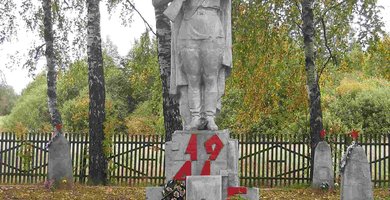 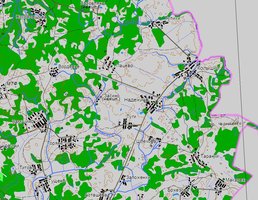 Тип воинского захоронения ВКТип воинского захоронения ВКТип воинского захоронения ВКТип воинского захоронения ВКТип воинского захоронения ВКТип воинского захоронения ВКТип воинского захоронения ВКТип воинского захоронения ВКТип воинского захоронения ВКБоевые действия 2МВБоевые действия 2МВБоевые действия 2МВБоевые действия 2МВБоевые действия 2МВБоевые действия 2МВБоевые действия 2МВБоевые действия 2МВБоевые действия 2МВДата захоронения 1943Дата захоронения 1943Дата захоронения 1943Дата захоронения 1943Дата захоронения 1943Дата захоронения 1943Дата захоронения 1943Дата захоронения 1943Дата захоронения 1943Дата установки памятника 1976Дата установки памятника 1976Дата установки памятника 1976Дата установки памятника 1976Дата установки памятника 1976Дата установки памятника 1976Дата установки памятника 1976Дата установки памятника 1976Дата установки памятника 1976Дата установки знака —Дата установки знака —Дата установки знака —Дата установки знака —Дата установки знака —Дата установки знака —Дата установки знака —Дата установки знака —Дата установки знака —Количество похороненныхКоличество похороненныхКоличество похороненныхКоличество похороненныхКоличество похороненныхИз нихИз нихИз нихИз нихИз нихИз нихИз нихИз нихИз нихИз нихКоличество похороненныхКоличество похороненныхКоличество похороненныхКоличество похороненныхКоличество похороненныхизвестныхизвестныхнеизвестныхнеизвестныхвоеннослу-жащихучастников сопротивле-нияучастников сопротивле-нияжертв войныжертв войнывоенноплен-ных2422422422422422422420024200000Описание захоронения СКУЛЬПТУРА ВОИНА С АВТОМАТ. Н=3,0М. ОГРАЖДЕН. ДЕРЕВЯН. 24х17м. Описание захоронения СКУЛЬПТУРА ВОИНА С АВТОМАТ. Н=3,0М. ОГРАЖДЕН. ДЕРЕВЯН. 24х17м. Описание захоронения СКУЛЬПТУРА ВОИНА С АВТОМАТ. Н=3,0М. ОГРАЖДЕН. ДЕРЕВЯН. 24х17м. Описание захоронения СКУЛЬПТУРА ВОИНА С АВТОМАТ. Н=3,0М. ОГРАЖДЕН. ДЕРЕВЯН. 24х17м. Описание захоронения СКУЛЬПТУРА ВОИНА С АВТОМАТ. Н=3,0М. ОГРАЖДЕН. ДЕРЕВЯН. 24х17м. Описание захоронения СКУЛЬПТУРА ВОИНА С АВТОМАТ. Н=3,0М. ОГРАЖДЕН. ДЕРЕВЯН. 24х17м. Описание захоронения СКУЛЬПТУРА ВОИНА С АВТОМАТ. Н=3,0М. ОГРАЖДЕН. ДЕРЕВЯН. 24х17м. Описание захоронения СКУЛЬПТУРА ВОИНА С АВТОМАТ. Н=3,0М. ОГРАЖДЕН. ДЕРЕВЯН. 24х17м. Описание захоронения СКУЛЬПТУРА ВОИНА С АВТОМАТ. Н=3,0М. ОГРАЖДЕН. ДЕРЕВЯН. 24х17м. Описание захоронения СКУЛЬПТУРА ВОИНА С АВТОМАТ. Н=3,0М. ОГРАЖДЕН. ДЕРЕВЯН. 24х17м. Описание захоронения СКУЛЬПТУРА ВОИНА С АВТОМАТ. Н=3,0М. ОГРАЖДЕН. ДЕРЕВЯН. 24х17м. Описание захоронения СКУЛЬПТУРА ВОИНА С АВТОМАТ. Н=3,0М. ОГРАЖДЕН. ДЕРЕВЯН. 24х17м. Описание захоронения СКУЛЬПТУРА ВОИНА С АВТОМАТ. Н=3,0М. ОГРАЖДЕН. ДЕРЕВЯН. 24х17м. Описание захоронения СКУЛЬПТУРА ВОИНА С АВТОМАТ. Н=3,0М. ОГРАЖДЕН. ДЕРЕВЯН. 24х17м. Описание захоронения СКУЛЬПТУРА ВОИНА С АВТОМАТ. Н=3,0М. ОГРАЖДЕН. ДЕРЕВЯН. 24х17м. Описание захоронения СКУЛЬПТУРА ВОИНА С АВТОМАТ. Н=3,0М. ОГРАЖДЕН. ДЕРЕВЯН. 24х17м. Описание захоронения СКУЛЬПТУРА ВОИНА С АВТОМАТ. Н=3,0М. ОГРАЖДЕН. ДЕРЕВЯН. 24х17м. Описание захоронения СКУЛЬПТУРА ВОИНА С АВТОМАТ. Н=3,0М. ОГРАЖДЕН. ДЕРЕВЯН. 24х17м. Описание захоронения СКУЛЬПТУРА ВОИНА С АВТОМАТ. Н=3,0М. ОГРАЖДЕН. ДЕРЕВЯН. 24х17м. Описание захоронения СКУЛЬПТУРА ВОИНА С АВТОМАТ. Н=3,0М. ОГРАЖДЕН. ДЕРЕВЯН. 24х17м. Описание захоронения СКУЛЬПТУРА ВОИНА С АВТОМАТ. Н=3,0М. ОГРАЖДЕН. ДЕРЕВЯН. 24х17м. Описание захоронения СКУЛЬПТУРА ВОИНА С АВТОМАТ. Н=3,0М. ОГРАЖДЕН. ДЕРЕВЯН. 24х17м. Описание захоронения СКУЛЬПТУРА ВОИНА С АВТОМАТ. Н=3,0М. ОГРАЖДЕН. ДЕРЕВЯН. 24х17м. Описание захоронения СКУЛЬПТУРА ВОИНА С АВТОМАТ. Н=3,0М. ОГРАЖДЕН. ДЕРЕВЯН. 24х17м. Описание захоронения СКУЛЬПТУРА ВОИНА С АВТОМАТ. Н=3,0М. ОГРАЖДЕН. ДЕРЕВЯН. 24х17м. Описание захоронения СКУЛЬПТУРА ВОИНА С АВТОМАТ. Н=3,0М. ОГРАЖДЕН. ДЕРЕВЯН. 24х17м. Описание захоронения СКУЛЬПТУРА ВОИНА С АВТОМАТ. Н=3,0М. ОГРАЖДЕН. ДЕРЕВЯН. 24х17м. Описание захоронения СКУЛЬПТУРА ВОИНА С АВТОМАТ. Н=3,0М. ОГРАЖДЕН. ДЕРЕВЯН. 24х17м. Описание захоронения СКУЛЬПТУРА ВОИНА С АВТОМАТ. Н=3,0М. ОГРАЖДЕН. ДЕРЕВЯН. 24х17м. Описание захоронения СКУЛЬПТУРА ВОИНА С АВТОМАТ. Н=3,0М. ОГРАЖДЕН. ДЕРЕВЯН. 24х17м. Описание захоронения СКУЛЬПТУРА ВОИНА С АВТОМАТ. Н=3,0М. ОГРАЖДЕН. ДЕРЕВЯН. 24х17м. Описание захоронения СКУЛЬПТУРА ВОИНА С АВТОМАТ. Н=3,0М. ОГРАЖДЕН. ДЕРЕВЯН. 24х17м. Описание захоронения СКУЛЬПТУРА ВОИНА С АВТОМАТ. Н=3,0М. ОГРАЖДЕН. ДЕРЕВЯН. 24х17м. Описание захоронения СКУЛЬПТУРА ВОИНА С АВТОМАТ. Н=3,0М. ОГРАЖДЕН. ДЕРЕВЯН. 24х17м. Описание захоронения СКУЛЬПТУРА ВОИНА С АВТОМАТ. Н=3,0М. ОГРАЖДЕН. ДЕРЕВЯН. 24х17м. Описание захоронения СКУЛЬПТУРА ВОИНА С АВТОМАТ. Н=3,0М. ОГРАЖДЕН. ДЕРЕВЯН. 24х17м. Описание захоронения СКУЛЬПТУРА ВОИНА С АВТОМАТ. Н=3,0М. ОГРАЖДЕН. ДЕРЕВЯН. 24х17м. Описание захоронения СКУЛЬПТУРА ВОИНА С АВТОМАТ. Н=3,0М. ОГРАЖДЕН. ДЕРЕВЯН. 24х17м. Описание захоронения СКУЛЬПТУРА ВОИНА С АВТОМАТ. Н=3,0М. ОГРАЖДЕН. ДЕРЕВЯН. 24х17м. Описание захоронения СКУЛЬПТУРА ВОИНА С АВТОМАТ. Н=3,0М. ОГРАЖДЕН. ДЕРЕВЯН. 24х17м. Описание захоронения СКУЛЬПТУРА ВОИНА С АВТОМАТ. Н=3,0М. ОГРАЖДЕН. ДЕРЕВЯН. 24х17м. Описание захоронения СКУЛЬПТУРА ВОИНА С АВТОМАТ. Н=3,0М. ОГРАЖДЕН. ДЕРЕВЯН. 24х17м. Описание захоронения СКУЛЬПТУРА ВОИНА С АВТОМАТ. Н=3,0М. ОГРАЖДЕН. ДЕРЕВЯН. 24х17м. Описание захоронения СКУЛЬПТУРА ВОИНА С АВТОМАТ. Н=3,0М. ОГРАЖДЕН. ДЕРЕВЯН. 24х17м. Описание захоронения СКУЛЬПТУРА ВОИНА С АВТОМАТ. Н=3,0М. ОГРАЖДЕН. ДЕРЕВЯН. 24х17м. Описание захоронения СКУЛЬПТУРА ВОИНА С АВТОМАТ. Н=3,0М. ОГРАЖДЕН. ДЕРЕВЯН. 24х17м. Описание захоронения СКУЛЬПТУРА ВОИНА С АВТОМАТ. Н=3,0М. ОГРАЖДЕН. ДЕРЕВЯН. 24х17м. Описание захоронения СКУЛЬПТУРА ВОИНА С АВТОМАТ. Н=3,0М. ОГРАЖДЕН. ДЕРЕВЯН. 24х17м. Описание захоронения СКУЛЬПТУРА ВОИНА С АВТОМАТ. Н=3,0М. ОГРАЖДЕН. ДЕРЕВЯН. 24х17м. Описание захоронения СКУЛЬПТУРА ВОИНА С АВТОМАТ. Н=3,0М. ОГРАЖДЕН. ДЕРЕВЯН. 24х17м. Описание захоронения СКУЛЬПТУРА ВОИНА С АВТОМАТ. Н=3,0М. ОГРАЖДЕН. ДЕРЕВЯН. 24х17м. Описание захоронения СКУЛЬПТУРА ВОИНА С АВТОМАТ. Н=3,0М. ОГРАЖДЕН. ДЕРЕВЯН. 24х17м. Описание захоронения СКУЛЬПТУРА ВОИНА С АВТОМАТ. Н=3,0М. ОГРАЖДЕН. ДЕРЕВЯН. 24х17м. Описание захоронения СКУЛЬПТУРА ВОИНА С АВТОМАТ. Н=3,0М. ОГРАЖДЕН. ДЕРЕВЯН. 24х17м. Описание захоронения СКУЛЬПТУРА ВОИНА С АВТОМАТ. Н=3,0М. ОГРАЖДЕН. ДЕРЕВЯН. 24х17м. Описание захоронения СКУЛЬПТУРА ВОИНА С АВТОМАТ. Н=3,0М. ОГРАЖДЕН. ДЕРЕВЯН. 24х17м. Описание захоронения СКУЛЬПТУРА ВОИНА С АВТОМАТ. Н=3,0М. ОГРАЖДЕН. ДЕРЕВЯН. 24х17м. Описание захоронения СКУЛЬПТУРА ВОИНА С АВТОМАТ. Н=3,0М. ОГРАЖДЕН. ДЕРЕВЯН. 24х17м. Описание захоронения СКУЛЬПТУРА ВОИНА С АВТОМАТ. Н=3,0М. ОГРАЖДЕН. ДЕРЕВЯН. 24х17м. Описание захоронения СКУЛЬПТУРА ВОИНА С АВТОМАТ. Н=3,0М. ОГРАЖДЕН. ДЕРЕВЯН. 24х17м. № п/п№ п/пвоинское звание воинское звание воинское звание фамилияфамилияимяимяотчествогод рожденияместо рожденияместо службы, должностьместо службы, должностьдата гибелиПричи на гибелиКате гория погиб шегоместо захо роне нияместо захо роне нияместо захо роне ниядополнительная информацияместо призыва место призыва дополнительная информация о месте захоронениядополнительная информация о месте захоронениядополнительная информация о месте захоронениядополнительная информация о месте захоронениядополнительная информация о месте захоронениядополнительная информация о месте захоронениядополнительная информация о месте захоронениядополнительная информация о месте захоронениядополнительная информация о месте захоронениядополнительная информация о месте захоронениядополнительная информация о месте захоронениядополнительная информация о месте захоронениядополнительная информация о месте захоронения11РядовойРядовойРядовойАБДУЛАЕВАБДУЛАЕВСУЛТАНСУЛТАН19221944Страна: Беларусь, Область: Витебская, Район: Лиозненский, Сельсовет: Яськовщинский, НП: Надёжино, агрогородокСтрана: Беларусь, Область: Витебская, Район: Лиозненский, Сельсовет: Яськовщинский, НП: Надёжино, агрогородокСтрана: Беларусь, Область: Витебская, Район: Лиозненский, Сельсовет: Яськовщинский, НП: Надёжино, агрогородок22КрасноармеецКрасноармеецКрасноармеецАВЕЗОВАВЕЗОВБЕРДАБЕРДА1915штаб 204 сд, штаб 204 сд, 06.10.1943Страна: Беларусь, Область: Витебская, Район: Лиозненский, Сельсовет: Яськовщинский, НП: Надёжино, агрогородокСтрана: Беларусь, Область: Витебская, Район: Лиозненский, Сельсовет: Яськовщинский, НП: Надёжино, агрогородокСтрана: Беларусь, Область: Витебская, Район: Лиозненский, Сельсовет: Яськовщинский, НП: Надёжино, агрогородокюго-вост. дер. Колышки Лиозненского р-на Витебской обл. 33КрасноармеецКрасноармеецКрасноармеецАГАПОВАГАПОВГРИГОРИЙГРИГОРИЙФЁДОРОВИЧ1897179 СД, 179 СД, 06.10.1943Страна: Беларусь, Область: Витебская, Район: Лиозненский, Сельсовет: Яськовщинский, НП: Надёжино, агрогородокСтрана: Беларусь, Область: Витебская, Район: Лиозненский, Сельсовет: Яськовщинский, НП: Надёжино, агрогородокСтрана: Беларусь, Область: Витебская, Район: Лиозненский, Сельсовет: Яськовщинский, НП: Надёжино, агрогородок200м вост. д. Колышки Лиозненского р-на Витебской обл. 44СтаршинаСтаршинаСтаршинаАКУЛОВАКУЛОВАЛЕКСАНДРАЛЕКСАНДРАНДРЕЕВИЧ1943Страна: Беларусь, Область: Витебская, Район: Лиозненский, Сельсовет: Яськовщинский, НП: Надёжино, агрогородокСтрана: Беларусь, Область: Витебская, Район: Лиозненский, Сельсовет: Яськовщинский, НП: Надёжино, агрогородокСтрана: Беларусь, Область: Витебская, Район: Лиозненский, Сельсовет: Яськовщинский, НП: Надёжино, агрогородок55РядовойРядовойРядовойАЛЕКСЕЕВАЛЕКСЕЕВБОРИСБОРИСИВАНОВИЧ19241943Страна: Беларусь, Область: Витебская, Район: Лиозненский, Сельсовет: Яськовщинский, НП: Надёжино, агрогородокСтрана: Беларусь, Область: Витебская, Район: Лиозненский, Сельсовет: Яськовщинский, НП: Надёжино, агрогородокСтрана: Беларусь, Область: Витебская, Район: Лиозненский, Сельсовет: Яськовщинский, НП: Надёжино, агрогородок66КрасноармеецКрасноармеецКрасноармеецАЛУМКУЛОВАЛУМКУЛОВМУСТАФАМУСТАФА191343 Арм. 52 АШР, 43 Арм. 52 АШР, 24.11.1943Страна: Беларусь, Область: Витебская, Район: Лиозненский, Сельсовет: Яськовщинский, НП: Надёжино, агрогородокСтрана: Беларусь, Область: Витебская, Район: Лиозненский, Сельсовет: Яськовщинский, НП: Надёжино, агрогородокСтрана: Беларусь, Область: Витебская, Район: Лиозненский, Сельсовет: Яськовщинский, НП: Надёжино, агрогородокВитебская обл. , Лиозненский р-н, Колышкинский с/с,300 м зап. д. Надеждино77КрасноармеецКрасноармеецКрасноармеецАМИНОВАМИНОВАНААНА1905штаб 204 сд, штаб 204 сд, 06.10.1943Страна: Беларусь, Область: Витебская, Район: Лиозненский, Сельсовет: Яськовщинский, НП: Надёжино, агрогородокСтрана: Беларусь, Область: Витебская, Район: Лиозненский, Сельсовет: Яськовщинский, НП: Надёжино, агрогородокСтрана: Беларусь, Область: Витебская, Район: Лиозненский, Сельсовет: Яськовщинский, НП: Надёжино, агрогородокюго-вост. дер. Колышки Лиозненского р-на Витебской обл. 88СержантСержантСержантАРИФДЖАНОВАРИФДЖАНОВАБДУХАТАБДУХАТ19071944Страна: Беларусь, Область: Витебская, Район: Лиозненский, Сельсовет: Яськовщинский, НП: Надёжино, агрогородокСтрана: Беларусь, Область: Витебская, Район: Лиозненский, Сельсовет: Яськовщинский, НП: Надёжино, агрогородокСтрана: Беларусь, Область: Витебская, Район: Лиозненский, Сельсовет: Яськовщинский, НП: Надёжино, агрогородок99КрасноармеецКрасноармеецКрасноармеецАТТАНОВАТТАНОВИРАМИНИРАМИН191443 Арм. 259 СП, 43 Арм. 259 СП, 16.11.1943Страна: Беларусь, Область: Витебская, Район: Лиозненский, Сельсовет: Яськовщинский, НП: Надёжино, агрогородокСтрана: Беларусь, Область: Витебская, Район: Лиозненский, Сельсовет: Яськовщинский, НП: Надёжино, агрогородокСтрана: Беларусь, Область: Витебская, Район: Лиозненский, Сельсовет: Яськовщинский, НП: Надёжино, агрогородокВитебская обл. , Лиозненский р-н, Колышкинский с/с,300 м зап. д. Надеждино1010КрасноармеецКрасноармеецКрасноармеецАФОКИШААФОКИШАЯКОВЯКОВ204 сд, 204 сд, 09.10.1943Страна: Беларусь, Область: Витебская, Район: Лиозненский, Сельсовет: Яськовщинский, НП: Надёжино, агрогородокСтрана: Беларусь, Область: Витебская, Район: Лиозненский, Сельсовет: Яськовщинский, НП: Надёжино, агрогородокСтрана: Беларусь, Область: Витебская, Район: Лиозненский, Сельсовет: Яськовщинский, НП: Надёжино, агрогородокд. Залесье Колышанский р-н Витебской обл. 1111РядовойРядовойРядовойБАДИГУЛОВБАДИГУЛОВИБИЛЬМАХМЕИБИЛЬМАХМЕ19111943Страна: Беларусь, Область: Витебская, Район: Лиозненский, Сельсовет: Яськовщинский, НП: Надёжино, агрогородокСтрана: Беларусь, Область: Витебская, Район: Лиозненский, Сельсовет: Яськовщинский, НП: Надёжино, агрогородокСтрана: Беларусь, Область: Витебская, Район: Лиозненский, Сельсовет: Яськовщинский, НП: Надёжино, агрогородок1212КрасноармеецКрасноармеецКрасноармеецБАЛАХИНАБАЛАХИНАКЛАВДИЯКЛАВДИЯВАСИЛЬЕВНА1925штаб 204 сд, штаб 204 сд, 07.10.1943Страна: Беларусь, Область: Витебская, Район: Лиозненский, Сельсовет: Яськовщинский, НП: Надёжино, агрогородокСтрана: Беларусь, Область: Витебская, Район: Лиозненский, Сельсовет: Яськовщинский, НП: Надёжино, агрогородокСтрана: Беларусь, Область: Витебская, Район: Лиозненский, Сельсовет: Яськовщинский, НП: Надёжино, агрогородокюго-вост. дер. Колышки Лиозненского р-на Витебской обл. 1313КрасноармеецКрасноармеецКрасноармеецБАРАНОВБАРАНОВТИХОНТИХОНИВАНОВИЧ1901935 СП, 935 СП, 29.01.1944Страна: Беларусь, Область: Витебская, Район: Лиозненский, Сельсовет: Яськовщинский, НП: Надёжино, агрогородокСтрана: Беларусь, Область: Витебская, Район: Лиозненский, Сельсовет: Яськовщинский, НП: Надёжино, агрогородокСтрана: Беларусь, Область: Витебская, Район: Лиозненский, Сельсовет: Яськовщинский, НП: Надёжино, агрогородокВитебская обл. , Лиозненский р-н, Колышкинский с/с,300 м зап. д. Надеждино, мог. 1091414Ст.лейтенантСт.лейтенантСт.лейтенантБАРАШКИНБАРАШКИНИВАНИВАНТИМОФЕЕВИЧ1915124 кпр, 124 кпр, 26.12.1943Страна: Беларусь, Область: Витебская, Район: Лиозненский, Сельсовет: Яськовщинский, НП: Надёжино, агрогородокСтрана: Беларусь, Область: Витебская, Район: Лиозненский, Сельсовет: Яськовщинский, НП: Надёжино, агрогородокСтрана: Беларусь, Область: Витебская, Район: Лиозненский, Сельсовет: Яськовщинский, НП: Надёжино, агрогородокВитебская обл. , Лиозненский р-н, Колышкинский с/с,300 м зап. д. Надеждино1515МайорМайорМайорБАРТЕНЕВБАРТЕНЕВДМИТРИЙДМИТРИЙМИХАЙЛОВИЧ1943Страна: Беларусь, Область: Витебская, Район: Лиозненский, Сельсовет: Яськовщинский, НП: Надёжино, агрогородокСтрана: Беларусь, Область: Витебская, Район: Лиозненский, Сельсовет: Яськовщинский, НП: Надёжино, агрогородокСтрана: Беларусь, Область: Витебская, Район: Лиозненский, Сельсовет: Яськовщинский, НП: Надёжино, агрогородок1616РядовойРядовойРядовойБЕЛЕКОВБЕЛЕКОВВАСИЛИЙВАСИЛИЙАНИСИМОВИЧ1944Страна: Беларусь, Область: Витебская, Район: Лиозненский, Сельсовет: Яськовщинский, НП: Надёжино, агрогородокСтрана: Беларусь, Область: Витебская, Район: Лиозненский, Сельсовет: Яськовщинский, НП: Надёжино, агрогородокСтрана: Беларусь, Область: Витебская, Район: Лиозненский, Сельсовет: Яськовщинский, НП: Надёжино, агрогородок1717РядовойРядовойРядовойБЕЛОГУБЦЕВБЕЛОГУБЦЕВНИКАНОРНИКАНОРНИКИФОРОВИЧ1943Страна: Беларусь, Область: Витебская, Район: Лиозненский, Сельсовет: Яськовщинский, НП: Надёжино, агрогородокСтрана: Беларусь, Область: Витебская, Район: Лиозненский, Сельсовет: Яськовщинский, НП: Надёжино, агрогородокСтрана: Беларусь, Область: Витебская, Район: Лиозненский, Сельсовет: Яськовщинский, НП: Надёжино, агрогородок1818РядовойРядовойРядовойБЕРДИЕВБЕРДИЕВАТАСААТАСА1943Страна: Беларусь, Область: Витебская, Район: Лиозненский, Сельсовет: Яськовщинский, НП: Надёжино, агрогородокСтрана: Беларусь, Область: Витебская, Район: Лиозненский, Сельсовет: Яськовщинский, НП: Надёжино, агрогородокСтрана: Беларусь, Область: Витебская, Район: Лиозненский, Сельсовет: Яськовщинский, НП: Надёжино, агрогородок1919КрасноармеецКрасноармеецКрасноармеецБОНДАРЕНКОБОНДАРЕНКОИВАНИВАНМИХАЙЛОВИЧ1907306 Рибшевская сд, 935, 306 Рибшевская сд, 935, 14.09.1943Страна: Беларусь, Область: Витебская, Район: Лиозненский, Сельсовет: Яськовщинский, НП: Надёжино, агрогородокСтрана: Беларусь, Область: Витебская, Район: Лиозненский, Сельсовет: Яськовщинский, НП: Надёжино, агрогородокСтрана: Беларусь, Область: Витебская, Район: Лиозненский, Сельсовет: Яськовщинский, НП: Надёжино, агрогородокВитебская обл. , Лиозненский р-н, д. Надеждино, юго-вост. окраина в 150 м от деревни на братском кладбище2020КрасноармеецКрасноармеецКрасноармеецБОЯРЫШИНОВБОЯРЫШИНОВСТЕПАНСТЕПАНЯКОВЛЕВИЧ190043 Арм. 973 СП, 43 Арм. 973 СП, 24.10.1943Страна: Беларусь, Область: Витебская, Район: Лиозненский, Сельсовет: Яськовщинский, НП: Надёжино, агрогородокСтрана: Беларусь, Область: Витебская, Район: Лиозненский, Сельсовет: Яськовщинский, НП: Надёжино, агрогородокСтрана: Беларусь, Область: Витебская, Район: Лиозненский, Сельсовет: Яськовщинский, НП: Надёжино, агрогородокВитебская обл. , Лиозненский р-н, Колышкинский с/с, д. Надежденка, 300 м зап. дер. , могила №832121РядовойРядовойРядовойБРАЖЧИКОВБРАЖЧИКОВМИРОНМИРОНАНТОНОВИЧ1943Страна: Беларусь, Область: Витебская, Район: Лиозненский, Сельсовет: Яськовщинский, НП: Надёжино, агрогородокСтрана: Беларусь, Область: Витебская, Район: Лиозненский, Сельсовет: Яськовщинский, НП: Надёжино, агрогородокСтрана: Беларусь, Область: Витебская, Район: Лиозненский, Сельсовет: Яськовщинский, НП: Надёжино, агрогородок2222КрасноармеецКрасноармеецКрасноармеецБУКИНБУКИНВАСИЛИЙВАСИЛИЙАФАНАСЬЕВИЧ1924штаб 204 сд, штаб 204 сд, 10.10.1943Страна: Беларусь, Область: Витебская, Район: Лиозненский, Сельсовет: Яськовщинский, НП: Надёжино, агрогородокСтрана: Беларусь, Область: Витебская, Район: Лиозненский, Сельсовет: Яськовщинский, НП: Надёжино, агрогородокСтрана: Беларусь, Область: Витебская, Район: Лиозненский, Сельсовет: Яськовщинский, НП: Надёжино, агрогородокВитебская обл. , Колышенский р-н, выс. 278. 02323Ст.сержантСт.сержантСт.сержантБУТЕНКОБУТЕНКОГРИГОРИЙГРИГОРИЙМИХАЙЛОВИЧ19071943Страна: Беларусь, Область: Витебская, Район: Лиозненский, Сельсовет: Яськовщинский, НП: Надёжино, агрогородокСтрана: Беларусь, Область: Витебская, Район: Лиозненский, Сельсовет: Яськовщинский, НП: Надёжино, агрогородокСтрана: Беларусь, Область: Витебская, Район: Лиозненский, Сельсовет: Яськовщинский, НП: Надёжино, агрогородок2424КрасноармеецКрасноармеецКрасноармеецБУТЕНКОБУТЕНКОНИКОЛАЙНИКОЛАЙСАМОЙЛОВИЧ191743 Арм. 312 АИБ, 43 Арм. 312 АИБ, 26.10.1943Страна: Беларусь, Область: Витебская, Район: Лиозненский, Сельсовет: Яськовщинский, НП: Надёжино, агрогородокСтрана: Беларусь, Область: Витебская, Район: Лиозненский, Сельсовет: Яськовщинский, НП: Надёжино, агрогородокСтрана: Беларусь, Область: Витебская, Район: Лиозненский, Сельсовет: Яськовщинский, НП: Надёжино, агрогородокВитебская обл. , Лиозненский р-н, Колышкинский с/с, д. Надежденка, 300 м зап. дер. , могила №832525КрасноармеецКрасноармеецКрасноармеецВАКЛАДОВВАКЛАДОВХУСАИНХУСАИН1906штаб 204 сд, штаб 204 сд, 06.10.1943Страна: Беларусь, Область: Витебская, Район: Лиозненский, Сельсовет: Яськовщинский, НП: Надёжино, агрогородокСтрана: Беларусь, Область: Витебская, Район: Лиозненский, Сельсовет: Яськовщинский, НП: Надёжино, агрогородокСтрана: Беларусь, Область: Витебская, Район: Лиозненский, Сельсовет: Яськовщинский, НП: Надёжино, агрогородокюго-вост. дер. Колышки Лиозненского р-на Витебской обл. 2626КрасноармеецКрасноармеецКрасноармеецВАСИНВАСИНАНДРЕЙАНДРЕЙСТЕПАНОВИЧ191143 Арм. 114 ОСБ, 43 Арм. 114 ОСБ, 21.10.1943Страна: Беларусь, Область: Витебская, Район: Лиозненский, Сельсовет: Яськовщинский, НП: Надёжино, агрогородокСтрана: Беларусь, Область: Витебская, Район: Лиозненский, Сельсовет: Яськовщинский, НП: Надёжино, агрогородокСтрана: Беларусь, Область: Витебская, Район: Лиозненский, Сельсовет: Яськовщинский, НП: Надёжино, агрогородокВитебская обл. , Лиозненский р-н, Колышкинский с/с, д. Надежденка, 300 м зап. дер. , могила №822727ЕфрейторЕфрейторЕфрейторВДОВИНВДОВИНАЛЕКСАНДРАЛЕКСАНДРКОНСТАНТИНОВИЧ1925179 СД, 179 СД, 06.02.1944Страна: Беларусь, Область: Витебская, Район: Лиозненский, Сельсовет: Яськовщинский, НП: Надёжино, агрогородокСтрана: Беларусь, Область: Витебская, Район: Лиозненский, Сельсовет: Яськовщинский, НП: Надёжино, агрогородокСтрана: Беларусь, Область: Витебская, Район: Лиозненский, Сельсовет: Яськовщинский, НП: Надёжино, агрогородокВитебская обл. , Лиозненский р-н, Колышкинский с/с,300 м зап. д. Надеждино, мог. 1002828КрасноармеецКрасноармеецКрасноармеецВОВКВОВКЗАХАРИЙЗАХАРИЙЕФРЕМОВИЧ191243 Арм. 935 СП, 43 Арм. 935 СП, 25.12.1943Страна: Беларусь, Область: Витебская, Район: Лиозненский, Сельсовет: Яськовщинский, НП: Надёжино, агрогородокСтрана: Беларусь, Область: Витебская, Район: Лиозненский, Сельсовет: Яськовщинский, НП: Надёжино, агрогородокСтрана: Беларусь, Область: Витебская, Район: Лиозненский, Сельсовет: Яськовщинский, НП: Надёжино, агрогородокВитебская обл. , Лиозненский р-н, Колышкинский с/с,300 м зап. д. Надеждино, мог. 1002929РядовойРядовойРядовойГАГИНГАГИННИКОЛАЙНИКОЛАЙВАСИЛЬЕВИЧ1943Страна: Беларусь, Область: Витебская, Район: Лиозненский, Сельсовет: Яськовщинский, НП: Надёжино, агрогородокСтрана: Беларусь, Область: Витебская, Район: Лиозненский, Сельсовет: Яськовщинский, НП: Надёжино, агрогородокСтрана: Беларусь, Область: Витебская, Район: Лиозненский, Сельсовет: Яськовщинский, НП: Надёжино, агрогородок3030КрасноармеецКрасноармеецКрасноармеецГИНСБУРГГИНСБУРГЕФИМЕФИМГРИГОРЬЕВИЧ1903935 СП, 935 СП, 04.01.1944Страна: Беларусь, Область: Витебская, Район: Лиозненский, Сельсовет: Яськовщинский, НП: Надёжино, агрогородокСтрана: Беларусь, Область: Витебская, Район: Лиозненский, Сельсовет: Яськовщинский, НП: Надёжино, агрогородокСтрана: Беларусь, Область: Витебская, Район: Лиозненский, Сельсовет: Яськовщинский, НП: Надёжино, агрогородокСмоленсая обл. , Понизовский р-н, Боярщинский с/с, ю. 200м м. Колышки, мог. 213131ЛейтенантЛейтенантЛейтенантГОРШКОВГОРШКОВГРИГОРИЙГРИГОРИЙАЛЕКСЕЕВИЧ1943Страна: Беларусь, Область: Витебская, Район: Лиозненский, Сельсовет: Яськовщинский, НП: Надёжино, агрогородокСтрана: Беларусь, Область: Витебская, Район: Лиозненский, Сельсовет: Яськовщинский, НП: Надёжино, агрогородокСтрана: Беларусь, Область: Витебская, Район: Лиозненский, Сельсовет: Яськовщинский, НП: Надёжино, агрогородок3232РядовойРядовойРядовойГОРШКОВГОРШКОВФЕДОРФЕДОРСЕМЕНОВИЧ1943Страна: Беларусь, Область: Витебская, Район: Лиозненский, Сельсовет: Яськовщинский, НП: Надёжино, агрогородокСтрана: Беларусь, Область: Витебская, Район: Лиозненский, Сельсовет: Яськовщинский, НП: Надёжино, агрогородокСтрана: Беларусь, Область: Витебская, Район: Лиозненский, Сельсовет: Яськовщинский, НП: Надёжино, агрогородок3333МайорМайорМайорГРОМОВГРОМОВИВАНИВАНЕГОРОВИЧ1943Страна: Беларусь, Область: Витебская, Район: Лиозненский, Сельсовет: Яськовщинский, НП: Надёжино, агрогородокСтрана: Беларусь, Область: Витебская, Район: Лиозненский, Сельсовет: Яськовщинский, НП: Надёжино, агрогородокСтрана: Беларусь, Область: Витебская, Район: Лиозненский, Сельсовет: Яськовщинский, НП: Надёжино, агрогородок3434РядовойРядовойРядовойГУКОВГУКОВНИКОЛАЙНИКОЛАЙПРОКОФЬЕВИЧ1944Страна: Беларусь, Область: Витебская, Район: Лиозненский, Сельсовет: Яськовщинский, НП: Надёжино, агрогородокСтрана: Беларусь, Область: Витебская, Район: Лиозненский, Сельсовет: Яськовщинский, НП: Надёжино, агрогородокСтрана: Беларусь, Область: Витебская, Район: Лиозненский, Сельсовет: Яськовщинский, НП: Надёжино, агрогородок3535РядовойРядовойРядовойГУРЬЕВГУРЬЕВКОНСТАНТИНКОНСТАНТИНАЛЕКСЕЕВИЧ1943Страна: Беларусь, Область: Витебская, Район: Лиозненский, Сельсовет: Яськовщинский, НП: Надёжино, агрогородокСтрана: Беларусь, Область: Витебская, Район: Лиозненский, Сельсовет: Яськовщинский, НП: Надёжино, агрогородокСтрана: Беларусь, Область: Витебская, Район: Лиозненский, Сельсовет: Яськовщинский, НП: Надёжино, агрогородок3636РядовойРядовойРядовойДАРКИНДАРКИННИКОЛАЙНИКОЛАЙМИХАЙЛОВИЧ1943Страна: Беларусь, Область: Витебская, Район: Лиозненский, Сельсовет: Яськовщинский, НП: Надёжино, агрогородокСтрана: Беларусь, Область: Витебская, Район: Лиозненский, Сельсовет: Яськовщинский, НП: Надёжино, агрогородокСтрана: Беларусь, Область: Витебская, Район: Лиозненский, Сельсовет: Яськовщинский, НП: Надёжино, агрогородок3737РядовойРядовойРядовойДАХИНДАХИНФИЛИПФИЛИПТИХОНОВИЧ19181943Страна: Беларусь, Область: Витебская, Район: Лиозненский, Сельсовет: Яськовщинский, НП: Надёжино, агрогородокСтрана: Беларусь, Область: Витебская, Район: Лиозненский, Сельсовет: Яськовщинский, НП: Надёжино, агрогородокСтрана: Беларусь, Область: Витебская, Район: Лиозненский, Сельсовет: Яськовщинский, НП: Надёжино, агрогородок3838СержантСержантСержантДЕМЕЧКИНДЕМЕЧКИНВАСИЛИЙВАСИЛИЙВАСИЛЬЕВИЧ1923179 СД, 179 СД, 06.10.1943Страна: Беларусь, Область: Витебская, Район: Лиозненский, Сельсовет: Яськовщинский, НП: Надёжино, агрогородокСтрана: Беларусь, Область: Витебская, Район: Лиозненский, Сельсовет: Яськовщинский, НП: Надёжино, агрогородокСтрана: Беларусь, Область: Витебская, Район: Лиозненский, Сельсовет: Яськовщинский, НП: Надёжино, агрогородокюго-зап. дер. Колышки Лиозненского р-на Витебской обл. , мог. №353939РядовойРядовойРядовойДЕРУНОВДЕРУНОВИВАНИВАННИКИТОВИЧ1943Страна: Беларусь, Область: Витебская, Район: Лиозненский, Сельсовет: Яськовщинский, НП: Надёжино, агрогородокСтрана: Беларусь, Область: Витебская, Район: Лиозненский, Сельсовет: Яськовщинский, НП: Надёжино, агрогородокСтрана: Беларусь, Область: Витебская, Район: Лиозненский, Сельсовет: Яськовщинский, НП: Надёжино, агрогородок4040КрасноармеецКрасноармеецКрасноармеецДЖАНГУРБАЕВДЖАНГУРБАЕВНУРБЕКНУРБЕК1909штаб 179 сд, штаб 179 сд, 05.10.1943Страна: Беларусь, Область: Витебская, Район: Лиозненский, Сельсовет: Яськовщинский, НП: Надёжино, агрогородокСтрана: Беларусь, Область: Витебская, Район: Лиозненский, Сельсовет: Яськовщинский, НП: Надёжино, агрогородокСтрана: Беларусь, Область: Витебская, Район: Лиозненский, Сельсовет: Яськовщинский, НП: Надёжино, агрогородокместечко Колышки Лиозненский р-н Витебская обл. 4141КрасноармеецКрасноармеецКрасноармеецДМИТРИЕВДМИТРИЕВИВАНИВАНИВАНОВИЧ190443 Арм. 706 СП, 43 Арм. 706 СП, 13.10.1943Страна: Беларусь, Область: Витебская, Район: Лиозненский, Сельсовет: Яськовщинский, НП: Надёжино, агрогородокСтрана: Беларусь, Область: Витебская, Район: Лиозненский, Сельсовет: Яськовщинский, НП: Надёжино, агрогородокСтрана: Беларусь, Область: Витебская, Район: Лиозненский, Сельсовет: Яськовщинский, НП: Надёжино, агрогородокВитебская обл. , Лиозненский р-н, Боярщинский с/с, д. Колышки , 150 м сев. 4242Мл.лейтенантМл.лейтенантМл.лейтенантДМИТРИЕВДМИТРИЕВМИХАИЛМИХАИЛГРИГОРЬЕВИЧ19131943Страна: Беларусь, Область: Витебская, Район: Лиозненский, Сельсовет: Яськовщинский, НП: Надёжино, агрогородокСтрана: Беларусь, Область: Витебская, Район: Лиозненский, Сельсовет: Яськовщинский, НП: Надёжино, агрогородокСтрана: Беларусь, Область: Витебская, Район: Лиозненский, Сельсовет: Яськовщинский, НП: Надёжино, агрогородок4343КрасноармеецКрасноармеецКрасноармеецДОЛГОВДОЛГОВАЛЕКСЕЙАЛЕКСЕЙИВАНОВИЧ1903штаб 204 сд, штаб 204 сд, 09.10.1943Страна: Беларусь, Область: Витебская, Район: Лиозненский, Сельсовет: Яськовщинский, НП: Надёжино, агрогородокСтрана: Беларусь, Область: Витебская, Район: Лиозненский, Сельсовет: Яськовщинский, НП: Надёжино, агрогородокСтрана: Беларусь, Область: Витебская, Район: Лиозненский, Сельсовет: Яськовщинский, НП: Надёжино, агрогородоксев. -зап. дер. Колышки Лиозненского р-на Витебской обл. 4444РядовойРядовойРядовойДОРОШДОРОШМАРКМАРКАРСЕНТЬЕВИЧ1944Страна: Беларусь, Область: Витебская, Район: Лиозненский, Сельсовет: Яськовщинский, НП: Надёжино, агрогородокСтрана: Беларусь, Область: Витебская, Район: Лиозненский, Сельсовет: Яськовщинский, НП: Надёжино, агрогородокСтрана: Беларусь, Область: Витебская, Район: Лиозненский, Сельсовет: Яськовщинский, НП: Надёжино, агрогородок4545КрасноармеецКрасноармеецКрасноармеецДОСТАЕВДОСТАЕВМУХУЙМУХУЙ1896штаб 204 сд, штаб 204 сд, 06.10.1943Страна: Беларусь, Область: Витебская, Район: Лиозненский, Сельсовет: Яськовщинский, НП: Надёжино, агрогородокСтрана: Беларусь, Область: Витебская, Район: Лиозненский, Сельсовет: Яськовщинский, НП: Надёжино, агрогородокСтрана: Беларусь, Область: Витебская, Район: Лиозненский, Сельсовет: Яськовщинский, НП: Надёжино, агрогородокюго-вост. дер. Колышки Лиозненского р-на Витебской обл. 4646КрасноармеецКрасноармеецКрасноармеецДРОБНОВДРОБНОВАЛЕКСАНДРАЛЕКСАНДРЗАХАРОВИЧ1907штаб 204 сд, штаб 204 сд, 10.10.1943Страна: Беларусь, Область: Витебская, Район: Лиозненский, Сельсовет: Яськовщинский, НП: Надёжино, агрогородокСтрана: Беларусь, Область: Витебская, Район: Лиозненский, Сельсовет: Яськовщинский, НП: Надёжино, агрогородокСтрана: Беларусь, Область: Витебская, Район: Лиозненский, Сельсовет: Яськовщинский, НП: Надёжино, агрогородокВитебская обл. , Колышенский р-н, выс. 278. 04747СержантСержантСержантДРУЖКОВДРУЖКОВГРИГОРИЙГРИГОРИЙДМИТРИЕВИЧ1943Страна: Беларусь, Область: Витебская, Район: Лиозненский, Сельсовет: Яськовщинский, НП: Надёжино, агрогородокСтрана: Беларусь, Область: Витебская, Район: Лиозненский, Сельсовет: Яськовщинский, НП: Надёжино, агрогородокСтрана: Беларусь, Область: Витебская, Район: Лиозненский, Сельсовет: Яськовщинский, НП: Надёжино, агрогородок4848КрасноармеецКрасноармеецКрасноармеецДУЙКАЛИЕВДУЙКАЛИЕВКАДЫРКАДЫРЯКЕНТАЕВИЧштаб 204 сд, штаб 204 сд, 10.10.1943Страна: Беларусь, Область: Витебская, Район: Лиозненский, Сельсовет: Яськовщинский, НП: Надёжино, агрогородокСтрана: Беларусь, Область: Витебская, Район: Лиозненский, Сельсовет: Яськовщинский, НП: Надёжино, агрогородокСтрана: Беларусь, Область: Витебская, Район: Лиозненский, Сельсовет: Яськовщинский, НП: Надёжино, агрогородокВитебская обл. , Колышенский р-н, выс. 278. 04949СержантСержантСержантДУРНЕВДУРНЕВАЛЕКСЕЙАЛЕКСЕЙФЁДОРОВИЧштаб 204 сд, штаб 204 сд, 09.10.1943Страна: Беларусь, Область: Витебская, Район: Лиозненский, Сельсовет: Яськовщинский, НП: Надёжино, агрогородокСтрана: Беларусь, Область: Витебская, Район: Лиозненский, Сельсовет: Яськовщинский, НП: Надёжино, агрогородокСтрана: Беларусь, Область: Витебская, Район: Лиозненский, Сельсовет: Яськовщинский, НП: Надёжино, агрогородокВитебская обл. , Колышенский р-н, выс. 278. 05050КрасноармеецКрасноармеецКрасноармеецДУТКИНДУТКИНЯКОВЯКОВИВАНОВИЧ1912306 сд, 306 сд, 06.10.1943Страна: Беларусь, Область: Витебская, Район: Лиозненский, Сельсовет: Яськовщинский, НП: Надёжино, агрогородокСтрана: Беларусь, Область: Витебская, Район: Лиозненский, Сельсовет: Яськовщинский, НП: Надёжино, агрогородокСтрана: Беларусь, Область: Витебская, Район: Лиозненский, Сельсовет: Яськовщинский, НП: Надёжино, агрогородок600 м сев. д. Орехово Колышкинского р-на Витебской обл. 5151Старший сержантСтарший сержантСтарший сержантДЯКИНДЯКИНФИЛИППФИЛИППТИХОНОВИЧ1913700 сп 43 А, 700 сп 43 А, 19.11.1943ВоеннослужащийСтрана: Беларусь, Область: Витебская, Район: Лиозненский, Сельсовет: Яськовщинский, НП: Надёжино, агрогородокСтрана: Беларусь, Область: Витебская, Район: Лиозненский, Сельсовет: Яськовщинский, НП: Надёжино, агрогородокСтрана: Беларусь, Область: Витебская, Район: Лиозненский, Сельсовет: Яськовщинский, НП: Надёжино, агрогородок300 м зап. д. Надеждино5252СтаршинаСтаршинаСтаршинаЕВСЕЕНКОЕВСЕЕНКОМИХАИЛМИХАИЛФИЛИППОВИЧ1943Страна: Беларусь, Область: Витебская, Район: Лиозненский, Сельсовет: Яськовщинский, НП: Надёжино, агрогородокСтрана: Беларусь, Область: Витебская, Район: Лиозненский, Сельсовет: Яськовщинский, НП: Надёжино, агрогородокСтрана: Беларусь, Область: Витебская, Район: Лиозненский, Сельсовет: Яськовщинский, НП: Надёжино, агрогородок5353РядовойРядовойРядовойЕЗЕРСКИЙЕЗЕРСКИЙДМИТРИЙДМИТРИЙДМИТРИЕВИЧ19251943Страна: Беларусь, Область: Витебская, Район: Лиозненский, Сельсовет: Яськовщинский, НП: Надёжино, агрогородокСтрана: Беларусь, Область: Витебская, Район: Лиозненский, Сельсовет: Яськовщинский, НП: Надёжино, агрогородокСтрана: Беларусь, Область: Витебская, Район: Лиозненский, Сельсовет: Яськовщинский, НП: Надёжино, агрогородок5454звание не известнозвание не известнозвание не известноЕПАНЧЕВЕПАНЧЕВФЁДОРФЁДОРКУЗЬМИЧ19211 ОСБ, 1 ОСБ, 03.01.1944Страна: Беларусь, Область: Витебская, Район: Лиозненский, Сельсовет: Яськовщинский, НП: Надёжино, агрогородокСтрана: Беларусь, Область: Витебская, Район: Лиозненский, Сельсовет: Яськовщинский, НП: Надёжино, агрогородокСтрана: Беларусь, Область: Витебская, Район: Лиозненский, Сельсовет: Яськовщинский, НП: Надёжино, агрогородокВитебская обл. , Лиозненский р-н, Колышкинский с/с,300 м зап. д. Надеждино5555КрасноармеецКрасноармеецКрасноармеецЕРИАЗАРОВЕРИАЗАРОВБАРОТБАРОТ1905179 СД, 179 СД, 06.10.1943Страна: Беларусь, Область: Витебская, Район: Лиозненский, Сельсовет: Яськовщинский, НП: Надёжино, агрогородокСтрана: Беларусь, Область: Витебская, Район: Лиозненский, Сельсовет: Яськовщинский, НП: Надёжино, агрогородокСтрана: Беларусь, Область: Витебская, Район: Лиозненский, Сельсовет: Яськовщинский, НП: Надёжино, агрогородокд. Колышки Лиозненского р-на Витебской обл. 5656РядовойРядовойРядовойЕРМОЛАЕВЕРМОЛАЕВКОНСТАНТИНКОНСТАНТИНВЛАДИМИРОВИЧ192543 Арм. 259 СП, 43 Арм. 259 СП, 18.12.1943Страна: Беларусь, Область: Витебская, Район: Лиозненский, Сельсовет: Яськовщинский, НП: Надёжино, агрогородокСтрана: Беларусь, Область: Витебская, Район: Лиозненский, Сельсовет: Яськовщинский, НП: Надёжино, агрогородокСтрана: Беларусь, Область: Витебская, Район: Лиозненский, Сельсовет: Яськовщинский, НП: Надёжино, агрогородокВитебская обл. , Лиозненский р-н, Колышкинский с/с,300 м зап. д. Надеждино5757КрасноармеецКрасноармеецКрасноармеецЖУКОВЖУКОВАЛЕКСАНДРАЛЕКСАНДРМИХАЙЛОВИЧ1909штаб 204 сд, штаб 204 сд, 13.10.1943Страна: Беларусь, Область: Витебская, Район: Лиозненский, Сельсовет: Яськовщинский, НП: Надёжино, агрогородокСтрана: Беларусь, Область: Витебская, Район: Лиозненский, Сельсовет: Яськовщинский, НП: Надёжино, агрогородокСтрана: Беларусь, Область: Витебская, Район: Лиозненский, Сельсовет: Яськовщинский, НП: Надёжино, агрогородокВитебская обл. , Колышенский р-н, выс. 278. 05858СержантСержантСержантЖУЛЕВЖУЛЕВВАСИЛИЙВАСИЛИЙСЕМЕНОВИЧ19041943Страна: Беларусь, Область: Витебская, Район: Лиозненский, Сельсовет: Яськовщинский, НП: Надёжино, агрогородокСтрана: Беларусь, Область: Витебская, Район: Лиозненский, Сельсовет: Яськовщинский, НП: Надёжино, агрогородокСтрана: Беларусь, Область: Витебская, Район: Лиозненский, Сельсовет: Яськовщинский, НП: Надёжино, агрогородок5959РядовойРядовойРядовойЗАГИДУЛМЕНЗАГИДУЛМЕНСАФИУЛАСАФИУЛАЗАГИДУЛОВИЧ19011943Страна: Беларусь, Область: Витебская, Район: Лиозненский, Сельсовет: Яськовщинский, НП: Надёжино, агрогородокСтрана: Беларусь, Область: Витебская, Район: Лиозненский, Сельсовет: Яськовщинский, НП: Надёжино, агрогородокСтрана: Беларусь, Область: Витебская, Район: Лиозненский, Сельсовет: Яськовщинский, НП: Надёжино, агрогородок6060РядовойРядовойРядовойЗАИКИНЗАИКИНВАСИЛИЙВАСИЛИЙГРИГОРЬЕВИЧ19241943Страна: Беларусь, Область: Витебская, Район: Лиозненский, Сельсовет: Яськовщинский, НП: Надёжино, агрогородокСтрана: Беларусь, Область: Витебская, Район: Лиозненский, Сельсовет: Яськовщинский, НП: Надёжино, агрогородокСтрана: Беларусь, Область: Витебская, Район: Лиозненский, Сельсовет: Яськовщинский, НП: Надёжино, агрогородок6161Мл.сержантМл.сержантМл.сержантЗАЙЦЕВЗАЙЦЕВЛЕОНИДЛЕОНИДКСЕНОФОНТОВИЧ19251944Страна: Беларусь, Область: Витебская, Район: Лиозненский, Сельсовет: Яськовщинский, НП: Надёжино, агрогородокСтрана: Беларусь, Область: Витебская, Район: Лиозненский, Сельсовет: Яськовщинский, НП: Надёжино, агрогородокСтрана: Беларусь, Область: Витебская, Район: Лиозненский, Сельсовет: Яськовщинский, НП: Надёжино, агрогородок6262СержантСержантСержантЗАЙЦЕВЗАЙЦЕВНИКОЛАЙНИКОЛАЙАЛЕКСЕЕВИЧ19221943Страна: Беларусь, Область: Витебская, Район: Лиозненский, Сельсовет: Яськовщинский, НП: Надёжино, агрогородокСтрана: Беларусь, Область: Витебская, Район: Лиозненский, Сельсовет: Яськовщинский, НП: Надёжино, агрогородокСтрана: Беларусь, Область: Витебская, Район: Лиозненский, Сельсовет: Яськовщинский, НП: Надёжино, агрогородок6363КрасноармеецКрасноармеецКрасноармеецЗАХАРОВЗАХАРОВАЛЕКСЕЙАЛЕКСЕЙАЛЕКСЕЕВИЧ1923306 сд, 306 сд, 04.10.1943Страна: Беларусь, Область: Витебская, Район: Лиозненский, Сельсовет: Яськовщинский, НП: Надёжино, агрогородокСтрана: Беларусь, Область: Витебская, Район: Лиозненский, Сельсовет: Яськовщинский, НП: Надёжино, агрогородокСтрана: Беларусь, Область: Витебская, Район: Лиозненский, Сельсовет: Яськовщинский, НП: Надёжино, агрогородок600 м сев. д. Орехово Колышкинского р-на Витебской обл. 6464СержантСержантСержантЗАХАРОВАЗАХАРОВАМАРИЯМАРИЯИВАНОВНА1943Страна: Беларусь, Область: Витебская, Район: Лиозненский, Сельсовет: Яськовщинский, НП: Надёжино, агрогородокСтрана: Беларусь, Область: Витебская, Район: Лиозненский, Сельсовет: Яськовщинский, НП: Надёжино, агрогородокСтрана: Беларусь, Область: Витебская, Район: Лиозненский, Сельсовет: Яськовщинский, НП: Надёжино, агрогородок6565РядовойРядовойРядовойЗЫБАЛОВЗЫБАЛОВЗАХАРЗАХАРЛАЗАРЕВИЧ19041943Страна: Беларусь, Область: Витебская, Район: Лиозненский, Сельсовет: Яськовщинский, НП: Надёжино, агрогородокСтрана: Беларусь, Область: Витебская, Район: Лиозненский, Сельсовет: Яськовщинский, НП: Надёжино, агрогородокСтрана: Беларусь, Область: Витебская, Район: Лиозненский, Сельсовет: Яськовщинский, НП: Надёжино, агрогородок6666КрасноармеецКрасноармеецКрасноармеецИВАНОВИВАНОВМАКСИММАКСИММИХАЙЛОВИЧ1909штаб 204 сд, штаб 204 сд, 11.10.1943Страна: Беларусь, Область: Витебская, Район: Лиозненский, Сельсовет: Яськовщинский, НП: Надёжино, агрогородокСтрана: Беларусь, Область: Витебская, Район: Лиозненский, Сельсовет: Яськовщинский, НП: Надёжино, агрогородокСтрана: Беларусь, Область: Витебская, Район: Лиозненский, Сельсовет: Яськовщинский, НП: Надёжино, агрогородоксев. д. Колышки 600м Лиозненского р-на Витебской обл. 6767РядовойРядовойРядовойИВАНОВИВАНОВАЛЕКСАНДРАЛЕКСАНДРНИКИТОВИЧ1943Страна: Беларусь, Область: Витебская, Район: Лиозненский, Сельсовет: Яськовщинский, НП: Надёжино, агрогородокСтрана: Беларусь, Область: Витебская, Район: Лиозненский, Сельсовет: Яськовщинский, НП: Надёжино, агрогородокСтрана: Беларусь, Область: Витебская, Район: Лиозненский, Сельсовет: Яськовщинский, НП: Надёжино, агрогородок6868Мл.сержантМл.сержантМл.сержантИВАНОВИВАНОВСЕРГЕЙСЕРГЕЙВАСИЛЬЕВИЧ1922204 сд, 204 сд, 09.10.1943Страна: Беларусь, Область: Витебская, Район: Лиозненский, Сельсовет: Яськовщинский, НП: Надёжино, агрогородокСтрана: Беларусь, Область: Витебская, Район: Лиозненский, Сельсовет: Яськовщинский, НП: Надёжино, агрогородокСтрана: Беларусь, Область: Витебская, Район: Лиозненский, Сельсовет: Яськовщинский, НП: Надёжино, агрогородокВитебская обл. , выс. 278. 06969Мл.сержантМл.сержантМл.сержантИВАНОВИВАНОВИВАНИВАНАРТЕМОВИЧ1943Страна: Беларусь, Область: Витебская, Район: Лиозненский, Сельсовет: Яськовщинский, НП: Надёжино, агрогородокСтрана: Беларусь, Область: Витебская, Район: Лиозненский, Сельсовет: Яськовщинский, НП: Надёжино, агрогородокСтрана: Беларусь, Область: Витебская, Район: Лиозненский, Сельсовет: Яськовщинский, НП: Надёжино, агрогородок7070Мл.сержантМл.сержантМл.сержантИГНАТЬЕВИГНАТЬЕВБОРИСБОРИСАЛЕКСАНДРОВИЧ1924штаб 204 сд, штаб 204 сд, 08.10.1943Страна: Беларусь, Область: Витебская, Район: Лиозненский, Сельсовет: Яськовщинский, НП: Надёжино, агрогородокСтрана: Беларусь, Область: Витебская, Район: Лиозненский, Сельсовет: Яськовщинский, НП: Надёжино, агрогородокСтрана: Беларусь, Область: Витебская, Район: Лиозненский, Сельсовет: Яськовщинский, НП: Надёжино, агрогородоксев. -зап. дер. Колышки Лиозненского р-на Витебской обл. 7171СержантСержантСержантИЩЕНКОИЩЕНКОИВАНИВАНПАВЛОВИЧ192443 Арм. 46 ДМБр., 43 Арм. 46 ДМБр., 16.12.1943Страна: Беларусь, Область: Витебская, Район: Лиозненский, Сельсовет: Яськовщинский, НП: Надёжино, агрогородокСтрана: Беларусь, Область: Витебская, Район: Лиозненский, Сельсовет: Яськовщинский, НП: Надёжино, агрогородокСтрана: Беларусь, Область: Витебская, Район: Лиозненский, Сельсовет: Яськовщинский, НП: Надёжино, агрогородокВитебская обл. , Лиозненский р-н, Колышкинский с/с,300 м зап. д. Надеждино7272РядовойРядовойРядовойКАБЛУКОВКАБЛУКОВПЕТРПЕТРИВАНОВИЧ1943Страна: Беларусь, Область: Витебская, Район: Лиозненский, Сельсовет: Яськовщинский, НП: Надёжино, агрогородокСтрана: Беларусь, Область: Витебская, Район: Лиозненский, Сельсовет: Яськовщинский, НП: Надёжино, агрогородокСтрана: Беларусь, Область: Витебская, Район: Лиозненский, Сельсовет: Яськовщинский, НП: Надёжино, агрогородок7373КрасноармеецКрасноармеецКрасноармеецКАЗАРНОВСКИЙКАЗАРНОВСКИЙВЛАДИМИРВЛАДИМИРФЁДОРОВИЧ1925штаб 204 сд, штаб 204 сд, 06.10.1943Страна: Беларусь, Область: Витебская, Район: Лиозненский, Сельсовет: Яськовщинский, НП: Надёжино, агрогородокСтрана: Беларусь, Область: Витебская, Район: Лиозненский, Сельсовет: Яськовщинский, НП: Надёжино, агрогородокСтрана: Беларусь, Область: Витебская, Район: Лиозненский, Сельсовет: Яськовщинский, НП: Надёжино, агрогородокюго-вост. дер. Колышки Лиозненского р-на Витебской обл. 7474РядовойРядовойРядовойКАЗАЧКОВКАЗАЧКОВНИКОЛАЙНИКОЛАЙВЛАДИМИРОВИЧ1943Страна: Беларусь, Область: Витебская, Район: Лиозненский, Сельсовет: Яськовщинский, НП: Надёжино, агрогородокСтрана: Беларусь, Область: Витебская, Район: Лиозненский, Сельсовет: Яськовщинский, НП: Надёжино, агрогородокСтрана: Беларусь, Область: Витебская, Район: Лиозненский, Сельсовет: Яськовщинский, НП: Надёжино, агрогородок7575РядовойРядовойРядовойКАЙПОВКАЙПОВАННААННА1908204 сд, 204 сд, 06.10.1943Страна: Беларусь, Область: Витебская, Район: Лиозненский, Сельсовет: Яськовщинский, НП: Надёжино, агрогородокСтрана: Беларусь, Область: Витебская, Район: Лиозненский, Сельсовет: Яськовщинский, НП: Надёжино, агрогородокСтрана: Беларусь, Область: Витебская, Район: Лиозненский, Сельсовет: Яськовщинский, НП: Надёжино, агрогородокзап. окр. 1км д. Колышки Лиозненского р-на Витебской обл. 7676СержантСержантСержантКАПУСТОВКАПУСТОВВЛАДИМИРВЛАДИМИРАЛЕКСЕЕВИЧ1943Страна: Беларусь, Область: Витебская, Район: Лиозненский, Сельсовет: Яськовщинский, НП: Надёжино, агрогородокСтрана: Беларусь, Область: Витебская, Район: Лиозненский, Сельсовет: Яськовщинский, НП: Надёжино, агрогородокСтрана: Беларусь, Область: Витебская, Район: Лиозненский, Сельсовет: Яськовщинский, НП: Надёжино, агрогородок7777Мл.сержантМл.сержантМл.сержантКАРБУЗОВ (КАРАБУЗОВ)КАРБУЗОВ (КАРАБУЗОВ)КАЛИЙКАЛИЙ190643 Арм. 935 СП, 43 Арм. 935 СП, 28.12.1943Страна: Беларусь, Область: Витебская, Район: Лиозненский, Сельсовет: Яськовщинский, НП: Надёжино, агрогородокСтрана: Беларусь, Область: Витебская, Район: Лиозненский, Сельсовет: Яськовщинский, НП: Надёжино, агрогородокСтрана: Беларусь, Область: Витебская, Район: Лиозненский, Сельсовет: Яськовщинский, НП: Надёжино, агрогородокВитебская обл. , Лиозненский р-н, Колышкинский с/с,300 м зап. д. Надеждино, мог. 1037878РядовойРядовойРядовойКАТЫШОВ (КАТЫШЕВ)КАТЫШОВ (КАТЫШЕВ)ВАСИЛИЙВАСИЛИЙИВАНОВИЧ191943 Арм. 109 СП, 43 Арм. 109 СП, 29.12.1943Страна: Беларусь, Область: Витебская, Район: Лиозненский, Сельсовет: Яськовщинский, НП: Надёжино, агрогородокСтрана: Беларусь, Область: Витебская, Район: Лиозненский, Сельсовет: Яськовщинский, НП: Надёжино, агрогородокСтрана: Беларусь, Область: Витебская, Район: Лиозненский, Сельсовет: Яськовщинский, НП: Надёжино, агрогородокВитебская обл. , Лиозненский р-н, Колышкинский с/с,300 м зап. д. Надеждино, мог. 1037979КрасноармеецКрасноармеецКрасноармеецКИСЕЛЁВКИСЕЛЁВВАСИЛИЙВАСИЛИЙПЕТРОВИЧ1896306 сд, 306 сд, 06.10.1943Страна: Беларусь, Область: Витебская, Район: Лиозненский, Сельсовет: Яськовщинский, НП: Надёжино, агрогородокСтрана: Беларусь, Область: Витебская, Район: Лиозненский, Сельсовет: Яськовщинский, НП: Надёжино, агрогородокСтрана: Беларусь, Область: Витебская, Район: Лиозненский, Сельсовет: Яськовщинский, НП: Надёжино, агрогородок600 м сев. д. Орехово Колышкинского р-на Витебской обл. 8080РядовойРядовойРядовойКЛЕЙМЕНОВКЛЕЙМЕНОВЕВДОКИМЕВДОКИМАЛЕКСЕЕВИЧ19001943Страна: Беларусь, Область: Витебская, Район: Лиозненский, Сельсовет: Яськовщинский, НП: Надёжино, агрогородокСтрана: Беларусь, Область: Витебская, Район: Лиозненский, Сельсовет: Яськовщинский, НП: Надёжино, агрогородокСтрана: Беларусь, Область: Витебская, Район: Лиозненский, Сельсовет: Яськовщинский, НП: Надёжино, агрогородок8181Мл.сержантМл.сержантМл.сержантКОЗЕНОВКОЗЕНОВАЛЕКСЕЙАЛЕКСЕЙДМИТРИЕВИЧ1943Страна: Беларусь, Область: Витебская, Район: Лиозненский, Сельсовет: Яськовщинский, НП: Надёжино, агрогородокСтрана: Беларусь, Область: Витебская, Район: Лиозненский, Сельсовет: Яськовщинский, НП: Надёжино, агрогородокСтрана: Беларусь, Область: Витебская, Район: Лиозненский, Сельсовет: Яськовщинский, НП: Надёжино, агрогородок8282СержантСержантСержантКОЗУДИНКОЗУДИНГРИГОРИЙГРИГОРИЙНИКОНОРОВИЧ191843 Арм. 270 СД, 43 Арм. 270 СД, 16.10.1943Страна: Беларусь, Область: Витебская, Район: Лиозненский, Сельсовет: Яськовщинский, НП: Надёжино, агрогородокСтрана: Беларусь, Область: Витебская, Район: Лиозненский, Сельсовет: Яськовщинский, НП: Надёжино, агрогородокСтрана: Беларусь, Область: Витебская, Район: Лиозненский, Сельсовет: Яськовщинский, НП: Надёжино, агрогородокВитебская обл. , Лиозненский р-н, Боярщинский с/с, д. Колышки , 150 м сев. 8383Мл.сержантМл.сержантМл.сержантКОКУЧАЕВКОКУЧАЕВМИХАИЛМИХАИЛНИКОЛАЕВИЧ192343 Арм. 709 СП, 43 Арм. 709 СП, 02.11.1943Страна: Беларусь, Область: Витебская, Район: Лиозненский, Сельсовет: Яськовщинский, НП: Надёжино, агрогородокСтрана: Беларусь, Область: Витебская, Район: Лиозненский, Сельсовет: Яськовщинский, НП: Надёжино, агрогородокСтрана: Беларусь, Область: Витебская, Район: Лиозненский, Сельсовет: Яськовщинский, НП: Надёжино, агрогородокВитебская обл. , Лиозненский р-н, 200 м ю. с. от д. Колышки8484КапитанКапитанКапитанКОЛЛЕГИВКОЛЛЕГИВИВАНИВАНЛУКИЧ1903п/п 92497, п/п 92497, 02.01.1944Страна: Беларусь, Область: Витебская, Район: Лиозненский, Сельсовет: Яськовщинский, НП: Надёжино, агрогородокСтрана: Беларусь, Область: Витебская, Район: Лиозненский, Сельсовет: Яськовщинский, НП: Надёжино, агрогородокСтрана: Беларусь, Область: Витебская, Район: Лиозненский, Сельсовет: Яськовщинский, НП: Надёжино, агрогородокВитебская обл. , Лиозненский р-н, Колышкинский с/с, д. Надеждино, 300 м зап. дер. , могила №1058585КрасноармеецКрасноармеецКрасноармеецКОЛТЫШЕВКОЛТЫШЕВАЛЕКСАНДРАЛЕКСАНДРИВАНОВИЧ1925179 СД, 179 СД, 06.10.1943Страна: Беларусь, Область: Витебская, Район: Лиозненский, Сельсовет: Яськовщинский, НП: Надёжино, агрогородокСтрана: Беларусь, Область: Витебская, Район: Лиозненский, Сельсовет: Яськовщинский, НП: Надёжино, агрогородокСтрана: Беларусь, Область: Витебская, Район: Лиозненский, Сельсовет: Яськовщинский, НП: Надёжино, агрогородокд. Колышки Лиозненского р-на Витебской обл. 8686ЛейтенантЛейтенантЛейтенантКОМАРОВКОМАРОВМИХАИЛМИХАИЛГЕОРГИЕВИЧ19191943Страна: Беларусь, Область: Витебская, Район: Лиозненский, Сельсовет: Яськовщинский, НП: Надёжино, агрогородокСтрана: Беларусь, Область: Витебская, Район: Лиозненский, Сельсовет: Яськовщинский, НП: Надёжино, агрогородокСтрана: Беларусь, Область: Витебская, Район: Лиозненский, Сельсовет: Яськовщинский, НП: Надёжино, агрогородок8787КрасноармеецКрасноармеецКрасноармеецКОНУМУРАДОВКОНУМУРАДОВРОЗЫРОЗЫ1905204 сд, 204 сд, 09.10.1943Страна: Беларусь, Область: Витебская, Район: Лиозненский, Сельсовет: Яськовщинский, НП: Надёжино, агрогородокСтрана: Беларусь, Область: Витебская, Район: Лиозненский, Сельсовет: Яськовщинский, НП: Надёжино, агрогородокСтрана: Беларусь, Область: Витебская, Район: Лиозненский, Сельсовет: Яськовщинский, НП: Надёжино, агрогородокд. Залесье Колышанский р-н Витебской обл. 8888РядовойРядовойРядовойКОПЫЛОВКОПЫЛОВАФАНАСИЙАФАНАСИЙСЕРГЕЕВИЧ1944Страна: Беларусь, Область: Витебская, Район: Лиозненский, Сельсовет: Яськовщинский, НП: Надёжино, агрогородокСтрана: Беларусь, Область: Витебская, Район: Лиозненский, Сельсовет: Яськовщинский, НП: Надёжино, агрогородокСтрана: Беларусь, Область: Витебская, Район: Лиозненский, Сельсовет: Яськовщинский, НП: Надёжино, агрогородок8989КрасноармеецКрасноармеецКрасноармеецКОРНИЛОВ (КАРНИЛОВ)КОРНИЛОВ (КАРНИЛОВ)СТЕПАНСТЕПАНСПИРИДОНОВИЧ1898Страна: Россия, Область: Владимирская, Район: Камешковский, НП: Саулово938 сп 43 А, САПЕР 938 сп 43 А, САПЕР 21.10.1943Умеp от pанВоеннослужащийСтрана: Беларусь, Область: Витебская, Район: Лиозненский, Сельсовет: Яськовщинский, НП: Надёжино, агрогородокСтрана: Беларусь, Область: Витебская, Район: Лиозненский, Сельсовет: Яськовщинский, НП: Надёжино, агрогородокСтрана: Беларусь, Область: Витебская, Район: Лиозненский, Сельсовет: Яськовщинский, НП: Надёжино, агрогородок112 хппг. Витебская обл. , Лиозненский р-н, Колышкинский с/с, д. Надежденка, 300 м зап. дер. , могила №82Камешковский РВККамешковский РВК9090КрасноармеецКрасноармеецКрасноармеецКОРОБОВКОРОБОВПЁТРПЁТРСЕРГЕЕВИЧ1925штаб 204 сд, штаб 204 сд, 05.10.1943Страна: Беларусь, Область: Витебская, Район: Лиозненский, Сельсовет: Яськовщинский, НП: Надёжино, агрогородокСтрана: Беларусь, Область: Витебская, Район: Лиозненский, Сельсовет: Яськовщинский, НП: Надёжино, агрогородокСтрана: Беларусь, Область: Витебская, Район: Лиозненский, Сельсовет: Яськовщинский, НП: Надёжино, агрогородокм. Колышки9191Мл.сержантМл.сержантМл.сержантКОРЧАГИНКОРЧАГИНИВАНИВАНПЕТРОВИЧ1943Страна: Беларусь, Область: Витебская, Район: Лиозненский, Сельсовет: Яськовщинский, НП: Надёжино, агрогородокСтрана: Беларусь, Область: Витебская, Район: Лиозненский, Сельсовет: Яськовщинский, НП: Надёжино, агрогородокСтрана: Беларусь, Область: Витебская, Район: Лиозненский, Сельсовет: Яськовщинский, НП: Надёжино, агрогородок9292КрасноармеецКрасноармеецКрасноармеецКОСТИНКОСТИННИКОЛАЙНИКОЛАЙИВАНОВИЧ1899штаб 179 сд, штаб 179 сд, 05.10.1943Страна: Беларусь, Область: Витебская, Район: Лиозненский, Сельсовет: Яськовщинский, НП: Надёжино, агрогородокСтрана: Беларусь, Область: Витебская, Район: Лиозненский, Сельсовет: Яськовщинский, НП: Надёжино, агрогородокСтрана: Беларусь, Область: Витебская, Район: Лиозненский, Сельсовет: Яськовщинский, НП: Надёжино, агрогородокместечко Колышки Лиозненский р-н Витебская обл. 9393ЕфрейторЕфрейторЕфрейторКОЧЕТКОВКОЧЕТКОВВАСИЛИЙВАСИЛИЙИВАНОВИЧ1944Страна: Беларусь, Область: Витебская, Район: Лиозненский, Сельсовет: Яськовщинский, НП: Надёжино, агрогородокСтрана: Беларусь, Область: Витебская, Район: Лиозненский, Сельсовет: Яськовщинский, НП: Надёжино, агрогородокСтрана: Беларусь, Область: Витебская, Район: Лиозненский, Сельсовет: Яськовщинский, НП: Надёжино, агрогородок9494КрасноармеецКрасноармеецКрасноармеецКОЧКАРОВКОЧКАРОВРАФИАБРАФИАБ192443 Арм. 975 СП, 43 Арм. 975 СП, 11.12.1943Страна: Беларусь, Область: Витебская, Район: Лиозненский, Сельсовет: Яськовщинский, НП: Надёжино, агрогородокСтрана: Беларусь, Область: Витебская, Район: Лиозненский, Сельсовет: Яськовщинский, НП: Надёжино, агрогородокСтрана: Беларусь, Область: Витебская, Район: Лиозненский, Сельсовет: Яськовщинский, НП: Надёжино, агрогородокВитебская обл. , Лиозненский р-н, Колышкинский с/с,300 м зап. д. Надеждино9595Ст.сержантСт.сержантСт.сержантКРУПЕНКИНКРУПЕНКИНЛЮБОМИРЛЮБОМИРКОНСТАНТИНОВИЧ19231943Страна: Беларусь, Область: Витебская, Район: Лиозненский, Сельсовет: Яськовщинский, НП: Надёжино, агрогородокСтрана: Беларусь, Область: Витебская, Район: Лиозненский, Сельсовет: Яськовщинский, НП: Надёжино, агрогородокСтрана: Беларусь, Область: Витебская, Район: Лиозненский, Сельсовет: Яськовщинский, НП: Надёжино, агрогородок9696РядовойРядовойРядовойКРЮКОВКРЮКОВВЛАДИМИРВЛАДИМИРНИКОЛАЕВИЧ19081944Страна: Беларусь, Область: Витебская, Район: Лиозненский, Сельсовет: Яськовщинский, НП: Надёжино, агрогородокСтрана: Беларусь, Область: Витебская, Район: Лиозненский, Сельсовет: Яськовщинский, НП: Надёжино, агрогородокСтрана: Беларусь, Область: Витебская, Район: Лиозненский, Сельсовет: Яськовщинский, НП: Надёжино, агрогородок9797Мл.сержантМл.сержантМл.сержантКРЮЧКОВКРЮЧКОВВАСИЛИЙВАСИЛИЙНИКОЛАЕВИЧ192343 Арм. 730 СП, 43 Арм. 730 СП, 16.10.1943Страна: Беларусь, Область: Витебская, Район: Лиозненский, Сельсовет: Яськовщинский, НП: Надёжино, агрогородокСтрана: Беларусь, Область: Витебская, Район: Лиозненский, Сельсовет: Яськовщинский, НП: Надёжино, агрогородокСтрана: Беларусь, Область: Витебская, Район: Лиозненский, Сельсовет: Яськовщинский, НП: Надёжино, агрогородокВитебская обл. , Лиозненский р-н, Боярщинский с/с, д. Колышки , 150 м сев. 9898РядовойРядовойРядовойКУДРЯВЦЕВКУДРЯВЦЕВНИКОНОРНИКОНОРДАНИЛОВИЧ18911943Страна: Беларусь, Область: Витебская, Район: Лиозненский, Сельсовет: Яськовщинский, НП: Надёжино, агрогородокСтрана: Беларусь, Область: Витебская, Район: Лиозненский, Сельсовет: Яськовщинский, НП: Надёжино, агрогородокСтрана: Беларусь, Область: Витебская, Район: Лиозненский, Сельсовет: Яськовщинский, НП: Надёжино, агрогородок9999СержантСержантСержантКУЛЬДИШЕВКУЛЬДИШЕВАЛЕКСАНДРАЛЕКСАНДРНИКОЛАЕВИЧ1943Страна: Беларусь, Область: Витебская, Район: Лиозненский, Сельсовет: Яськовщинский, НП: Надёжино, агрогородокСтрана: Беларусь, Область: Витебская, Район: Лиозненский, Сельсовет: Яськовщинский, НП: Надёжино, агрогородокСтрана: Беларусь, Область: Витебская, Район: Лиозненский, Сельсовет: Яськовщинский, НП: Надёжино, агрогородок100100КрасноармеецКрасноармеецКрасноармеецКУРБАНКУЛОВКУРБАНКУЛОВКЕЛЕКЕЛЕ1896штаб 204 сд, штаб 204 сд, 06.10.1943Страна: Беларусь, Область: Витебская, Район: Лиозненский, Сельсовет: Яськовщинский, НП: Надёжино, агрогородокСтрана: Беларусь, Область: Витебская, Район: Лиозненский, Сельсовет: Яськовщинский, НП: Надёжино, агрогородокСтрана: Беларусь, Область: Витебская, Район: Лиозненский, Сельсовет: Яськовщинский, НП: Надёжино, агрогородокюго-вост. дер. Колышки Лиозненского р-на Витебской обл. 101101Мл.сержантМл.сержантМл.сержантКУРБАНОВКУРБАНОВАМАНГЕЛЬДЫАМАНГЕЛЬДЫ1920179 СД, 179 СД, 06.10.1943Страна: Беларусь, Область: Витебская, Район: Лиозненский, Сельсовет: Яськовщинский, НП: Надёжино, агрогородокСтрана: Беларусь, Область: Витебская, Район: Лиозненский, Сельсовет: Яськовщинский, НП: Надёжино, агрогородокСтрана: Беларусь, Область: Витебская, Район: Лиозненский, Сельсовет: Яськовщинский, НП: Надёжино, агрогородокюго-зап. дер. Колышки Лиозненского р-на Витебской обл. 102102КрасноармеецКрасноармеецКрасноармеецЛАВАГАДЗЕЛАВАГАДЗЕСАРАНЕНСАРАНЕНТАКЕН1910штаб 204 сд, штаб 204 сд, 06.10.1943Страна: Беларусь, Область: Витебская, Район: Лиозненский, Сельсовет: Яськовщинский, НП: Надёжино, агрогородокСтрана: Беларусь, Область: Витебская, Район: Лиозненский, Сельсовет: Яськовщинский, НП: Надёжино, агрогородокСтрана: Беларусь, Область: Витебская, Район: Лиозненский, Сельсовет: Яськовщинский, НП: Надёжино, агрогородокюго-вост. 300м села Колышки Лиозненского р-на Витебской обл. 103103РядовойРядовойРядовойЛАИЛОЛАИЛОГРИГОРИЙГРИГОРИЙМАКСИМОВИЧ192543 Арм. 403 СП, 43 Арм. 403 СП, 03.01.1944Страна: Беларусь, Область: Витебская, Район: Лиозненский, Сельсовет: Яськовщинский, НП: Надёжино, агрогородокСтрана: Беларусь, Область: Витебская, Район: Лиозненский, Сельсовет: Яськовщинский, НП: Надёжино, агрогородокСтрана: Беларусь, Область: Витебская, Район: Лиозненский, Сельсовет: Яськовщинский, НП: Надёжино, агрогородокВитебская обл. , Лиозненский р-н, Колышкинский с/с,300 м зап. д. Надеждино104104РядовойРядовойРядовойЛАПИНЛАПИНМИХАИЛМИХАИЛСЕРГЕЕВИЧ1944Страна: Беларусь, Область: Витебская, Район: Лиозненский, Сельсовет: Яськовщинский, НП: Надёжино, агрогородокСтрана: Беларусь, Область: Витебская, Район: Лиозненский, Сельсовет: Яськовщинский, НП: Надёжино, агрогородокСтрана: Беларусь, Область: Витебская, Район: Лиозненский, Сельсовет: Яськовщинский, НП: Надёжино, агрогородок105105РядовойРядовойРядовойЛАРИОНОВЛАРИОНОВВЛАДИМИРВЛАДИМИРДМИТРИЕВИЧ1943Страна: Беларусь, Область: Витебская, Район: Лиозненский, Сельсовет: Яськовщинский, НП: Надёжино, агрогородокСтрана: Беларусь, Область: Витебская, Район: Лиозненский, Сельсовет: Яськовщинский, НП: Надёжино, агрогородокСтрана: Беларусь, Область: Витебская, Район: Лиозненский, Сельсовет: Яськовщинский, НП: Надёжино, агрогородок106106РядовойРядовойРядовойЛЕВАШОВЛЕВАШОВЛЕОНИДЛЕОНИДФЛЕГОНТОВИЧ18951944Страна: Беларусь, Область: Витебская, Район: Лиозненский, Сельсовет: Яськовщинский, НП: Надёжино, агрогородокСтрана: Беларусь, Область: Витебская, Район: Лиозненский, Сельсовет: Яськовщинский, НП: Надёжино, агрогородокСтрана: Беларусь, Область: Витебская, Район: Лиозненский, Сельсовет: Яськовщинский, НП: Надёжино, агрогородок107107РядовойРядовойРядовойЛЕЙБАЛЕЙБААНАТОЛИЙАНАТОЛИЙИВАНОВИЧ1943Страна: Беларусь, Область: Витебская, Район: Лиозненский, Сельсовет: Яськовщинский, НП: Надёжино, агрогородокСтрана: Беларусь, Область: Витебская, Район: Лиозненский, Сельсовет: Яськовщинский, НП: Надёжино, агрогородокСтрана: Беларусь, Область: Витебская, Район: Лиозненский, Сельсовет: Яськовщинский, НП: Надёжино, агрогородок108108РядовойРядовойРядовойЛЕОНТЬЕВЛЕОНТЬЕВВАСИЛИЙВАСИЛИЙПАВЛОВИЧ1943Страна: Беларусь, Область: Витебская, Район: Лиозненский, Сельсовет: Яськовщинский, НП: Надёжино, агрогородокСтрана: Беларусь, Область: Витебская, Район: Лиозненский, Сельсовет: Яськовщинский, НП: Надёжино, агрогородокСтрана: Беларусь, Область: Витебская, Район: Лиозненский, Сельсовет: Яськовщинский, НП: Надёжино, агрогородок109109РядовойРядовойРядовойЛЕПЕШКИНЛЕПЕШКИНПЕТРПЕТРИЛЬИЧ1943Страна: Беларусь, Область: Витебская, Район: Лиозненский, Сельсовет: Яськовщинский, НП: Надёжино, агрогородокСтрана: Беларусь, Область: Витебская, Район: Лиозненский, Сельсовет: Яськовщинский, НП: Надёжино, агрогородокСтрана: Беларусь, Область: Витебская, Район: Лиозненский, Сельсовет: Яськовщинский, НП: Надёжино, агрогородокПерезахоронен из д. ОРЕХОВКА110110РядовойРядовойРядовойЛИМЕРОВИЧЛИМЕРОВИЧЕВГЕНИЙЕВГЕНИЙВАСИЛЬЕВИЧ19191943Страна: Беларусь, Область: Витебская, Район: Лиозненский, Сельсовет: Яськовщинский, НП: Надёжино, агрогородокСтрана: Беларусь, Область: Витебская, Район: Лиозненский, Сельсовет: Яськовщинский, НП: Надёжино, агрогородокСтрана: Беларусь, Область: Витебская, Район: Лиозненский, Сельсовет: Яськовщинский, НП: Надёжино, агрогородок111111КрасноармеецКрасноармеецКрасноармеецЛОМАКИНАЛОМАКИНАЕКАТЕРИНАЕКАТЕРИНААЛЕКСАНДРОВНА192243 Арм. отд. связи, 43 Арм. отд. связи, 30.10.1943Страна: Беларусь, Область: Витебская, Район: Лиозненский, Сельсовет: Яськовщинский, НП: Надёжино, агрогородокСтрана: Беларусь, Область: Витебская, Район: Лиозненский, Сельсовет: Яськовщинский, НП: Надёжино, агрогородокСтрана: Беларусь, Область: Витебская, Район: Лиозненский, Сельсовет: Яськовщинский, НП: Надёжино, агрогородокВитебская обл. , Лиозненский р-н, Колышкинский с/с,300 м зап. д. Надеждино, могила №33112112СержантСержантСержантЛЫКОВЛЫКОВБОРИСБОРИСИЛЬИЧ19051943Страна: Беларусь, Область: Витебская, Район: Лиозненский, Сельсовет: Яськовщинский, НП: Надёжино, агрогородокСтрана: Беларусь, Область: Витебская, Район: Лиозненский, Сельсовет: Яськовщинский, НП: Надёжино, агрогородокСтрана: Беларусь, Область: Витебская, Район: Лиозненский, Сельсовет: Яськовщинский, НП: Надёжино, агрогородок113113РядовойРядовойРядовойМАДРАИМОВМАДРАИМОВРАХМАТУЛЛАРАХМАТУЛЛА1943Страна: Беларусь, Область: Витебская, Район: Лиозненский, Сельсовет: Яськовщинский, НП: Надёжино, агрогородокСтрана: Беларусь, Область: Витебская, Район: Лиозненский, Сельсовет: Яськовщинский, НП: Надёжино, агрогородокСтрана: Беларусь, Область: Витебская, Район: Лиозненский, Сельсовет: Яськовщинский, НП: Надёжино, агрогородок114114КрасноармеецКрасноармеецКрасноармеецМАКОВЕРНЫЙМАКОВЕРНЫЙИВАНИВАНПАНТЕЛЕЕВИЧ1903штаб 204 сд, штаб 204 сд, 10.10.1943Страна: Беларусь, Область: Витебская, Район: Лиозненский, Сельсовет: Яськовщинский, НП: Надёжино, агрогородокСтрана: Беларусь, Область: Витебская, Район: Лиозненский, Сельсовет: Яськовщинский, НП: Надёжино, агрогородокСтрана: Беларусь, Область: Витебская, Район: Лиозненский, Сельсовет: Яськовщинский, НП: Надёжино, агрогородокВитебская обл. , Колышенский р-н, выс. 278. 0115115СержантСержантСержантМАМАЕВМАМАЕВСЕРГЕЙСЕРГЕЙКОНСТАНТИНОВИЧ19191943Страна: Беларусь, Область: Витебская, Район: Лиозненский, Сельсовет: Яськовщинский, НП: Надёжино, агрогородокСтрана: Беларусь, Область: Витебская, Район: Лиозненский, Сельсовет: Яськовщинский, НП: Надёжино, агрогородокСтрана: Беларусь, Область: Витебская, Район: Лиозненский, Сельсовет: Яськовщинский, НП: Надёжино, агрогородок116116ЛейтенантЛейтенантЛейтенантМАРКИНМАРКИНКОНСТАНТИНКОНСТАНТИНПЕТРОВИЧ19241943Страна: Беларусь, Область: Витебская, Район: Лиозненский, Сельсовет: Яськовщинский, НП: Надёжино, агрогородокСтрана: Беларусь, Область: Витебская, Район: Лиозненский, Сельсовет: Яськовщинский, НП: Надёжино, агрогородокСтрана: Беларусь, Область: Витебская, Район: Лиозненский, Сельсовет: Яськовщинский, НП: Надёжино, агрогородок117117РядовойРядовойРядовойМАРТЫНОВМАРТЫНОВВЛАДИМИРВЛАДИМИРВЛАДИМИРОВИЧ1943Страна: Беларусь, Область: Витебская, Район: Лиозненский, Сельсовет: Яськовщинский, НП: Надёжино, агрогородокСтрана: Беларусь, Область: Витебская, Район: Лиозненский, Сельсовет: Яськовщинский, НП: Надёжино, агрогородокСтрана: Беларусь, Область: Витебская, Район: Лиозненский, Сельсовет: Яськовщинский, НП: Надёжино, агрогородок118118РядовойРядовойРядовойМАРТЮКОВМАРТЮКОВАЛЕКСЕЙАЛЕКСЕЙИГОДИЧ1944Страна: Беларусь, Область: Витебская, Район: Лиозненский, Сельсовет: Яськовщинский, НП: Надёжино, агрогородокСтрана: Беларусь, Область: Витебская, Район: Лиозненский, Сельсовет: Яськовщинский, НП: Надёжино, агрогородокСтрана: Беларусь, Область: Витебская, Район: Лиозненский, Сельсовет: Яськовщинский, НП: Надёжино, агрогородок119119Мл.сержантМл.сержантМл.сержантМАТВЕЕВМАТВЕЕВНИКОЛАЙНИКОЛАЙИВАНОВИЧ1922179 сд, 179 сд, 06.10.1943Страна: Беларусь, Область: Витебская, Район: Лиозненский, Сельсовет: Яськовщинский, НП: Надёжино, агрогородокСтрана: Беларусь, Область: Витебская, Район: Лиозненский, Сельсовет: Яськовщинский, НП: Надёжино, агрогородокСтрана: Беларусь, Область: Витебская, Район: Лиозненский, Сельсовет: Яськовщинский, НП: Надёжино, агрогородокместечко Колышки Лиозненский р-н Витебская обл. 120120РядовойРядовойРядовойМАТЫКУНМАТЫКУНЮСУПЮСУП192543 Арм. 107 СП, 43 Арм. 107 СП, 07.01.1944Страна: Беларусь, Область: Витебская, Район: Лиозненский, Сельсовет: Яськовщинский, НП: Надёжино, агрогородокСтрана: Беларусь, Область: Витебская, Район: Лиозненский, Сельсовет: Яськовщинский, НП: Надёжино, агрогородокСтрана: Беларусь, Область: Витебская, Район: Лиозненский, Сельсовет: Яськовщинский, НП: Надёжино, агрогородокВитебская обл. , Лиозненский р-н, Колышкинский с/с,300 м зап. д. Надеждино121121КрасноармеецКрасноармеецКрасноармеецМАЧНЕВМАЧНЕВПЁТРПЁТРФЕДОТОВИЧ1910306 сд, 306 сд, 06.10.1943Страна: Беларусь, Область: Витебская, Район: Лиозненский, Сельсовет: Яськовщинский, НП: Надёжино, агрогородокСтрана: Беларусь, Область: Витебская, Район: Лиозненский, Сельсовет: Яськовщинский, НП: Надёжино, агрогородокСтрана: Беларусь, Область: Витебская, Район: Лиозненский, Сельсовет: Яськовщинский, НП: Надёжино, агрогородок600 м сев. д. Орехово Колышкинского р-на Витебской обл. 122122РядовойРядовойРядовойМАШЕЧЕВМАШЕЧЕВФЕДОРФЕДОРФЕДОРОВИЧ1943Страна: Беларусь, Область: Витебская, Район: Лиозненский, Сельсовет: Яськовщинский, НП: Надёжино, агрогородокСтрана: Беларусь, Область: Витебская, Район: Лиозненский, Сельсовет: Яськовщинский, НП: Надёжино, агрогородокСтрана: Беларусь, Область: Витебская, Район: Лиозненский, Сельсовет: Яськовщинский, НП: Надёжино, агрогородок123123СтаршинаСтаршинаСтаршинаМИКЕЕВМИКЕЕВНИКОЛАЙНИКОЛАЙЛАЗАРЕВИЧ1943Страна: Беларусь, Область: Витебская, Район: Лиозненский, Сельсовет: Яськовщинский, НП: Надёжино, агрогородокСтрана: Беларусь, Область: Витебская, Район: Лиозненский, Сельсовет: Яськовщинский, НП: Надёжино, агрогородокСтрана: Беларусь, Область: Витебская, Район: Лиозненский, Сельсовет: Яськовщинский, НП: Надёжино, агрогородок124124Ст.сержантСт.сержантСт.сержантМИНОВМИНОВФЕДОРФЕДОРДАНИЛОВИЧ1943Страна: Беларусь, Область: Витебская, Район: Лиозненский, Сельсовет: Яськовщинский, НП: Надёжино, агрогородокСтрана: Беларусь, Область: Витебская, Район: Лиозненский, Сельсовет: Яськовщинский, НП: Надёжино, агрогородокСтрана: Беларусь, Область: Витебская, Район: Лиозненский, Сельсовет: Яськовщинский, НП: Надёжино, агрогородок125125РядовойРядовойРядовойМИНУЕВМИНУЕВМИХАИЛМИХАИЛФЕДОТОВИЧ1943Страна: Беларусь, Область: Витебская, Район: Лиозненский, Сельсовет: Яськовщинский, НП: Надёжино, агрогородокСтрана: Беларусь, Область: Витебская, Район: Лиозненский, Сельсовет: Яськовщинский, НП: Надёжино, агрогородокСтрана: Беларусь, Область: Витебская, Район: Лиозненский, Сельсовет: Яськовщинский, НП: Надёжино, агрогородок126126КрасноармеецКрасноармеецКрасноармеецМИТРОСОВМИТРОСОВНИКОЛАЙНИКОЛАЙВЛАДИМИРОВИЧ1925204 сд, 204 сд, 09.10.1943Страна: Беларусь, Область: Витебская, Район: Лиозненский, Сельсовет: Яськовщинский, НП: Надёжино, агрогородокСтрана: Беларусь, Область: Витебская, Район: Лиозненский, Сельсовет: Яськовщинский, НП: Надёжино, агрогородокСтрана: Беларусь, Область: Витебская, Район: Лиозненский, Сельсовет: Яськовщинский, НП: Надёжино, агрогородокд. Залесье Колышанский р-н Витебской обл. 127127СтаршинаСтаршинаСтаршинаМИШЕНИНМИШЕНИНКУЗЬМАКУЗЬМАМИХАЙЛОВИЧ1943Страна: Беларусь, Область: Витебская, Район: Лиозненский, Сельсовет: Яськовщинский, НП: Надёжино, агрогородокСтрана: Беларусь, Область: Витебская, Район: Лиозненский, Сельсовет: Яськовщинский, НП: Надёжино, агрогородокСтрана: Беларусь, Область: Витебская, Район: Лиозненский, Сельсовет: Яськовщинский, НП: Надёжино, агрогородок128128РядовойРядовойРядовойМУРАВЬЕВМУРАВЬЕВИЛЬЯИЛЬЯАНДРЕЕВИЧ191001.10.1944Страна: Беларусь, Область: Витебская, Район: Лиозненский, Сельсовет: Яськовщинский, НП: Надёжино, агрогородокСтрана: Беларусь, Область: Витебская, Район: Лиозненский, Сельсовет: Яськовщинский, НП: Надёжино, агрогородокСтрана: Беларусь, Область: Витебская, Район: Лиозненский, Сельсовет: Яськовщинский, НП: Надёжино, агрогородокРоссия Смоленская. 49 ШР В/Ч 92988129129КрасноармеецКрасноармеецКрасноармеецМУХАМЕДШИНМУХАМЕДШИНМУБИКМУБИК1902306 сд, 306 сд, 06.10.1943Страна: Беларусь, Область: Витебская, Район: Лиозненский, Сельсовет: Яськовщинский, НП: Надёжино, агрогородокСтрана: Беларусь, Область: Витебская, Район: Лиозненский, Сельсовет: Яськовщинский, НП: Надёжино, агрогородокСтрана: Беларусь, Область: Витебская, Район: Лиозненский, Сельсовет: Яськовщинский, НП: Надёжино, агрогородок600 м сев. д. Орехово Колышкинского р-на Витебской обл. 130130КрасноармеецКрасноармеецКрасноармеецМЫСИНМЫСИНАЛЕКСЕЙАЛЕКСЕЙГАВРИЛОВИЧ1903306 Рибшевская сд, 938, 306 Рибшевская сд, 938, 10.10.1943Страна: Беларусь, Область: Витебская, Район: Лиозненский, Сельсовет: Яськовщинский, НП: Надёжино, агрогородокСтрана: Беларусь, Область: Витебская, Район: Лиозненский, Сельсовет: Яськовщинский, НП: Надёжино, агрогородокСтрана: Беларусь, Область: Витебская, Район: Лиозненский, Сельсовет: Яськовщинский, НП: Надёжино, агрогородокВитебская обл. , Лиозненский р-н, д. Надеждино, юго-вост. окраина в 150 м от деревни на братском кладбище131131РядовойРядовойРядовойМЫШСТАКОВМЫШСТАКОВГРИГОРИЙГРИГОРИЙГРИГОРЬЕВИЧ1943Страна: Беларусь, Область: Витебская, Район: Лиозненский, Сельсовет: Яськовщинский, НП: Надёжино, агрогородокСтрана: Беларусь, Область: Витебская, Район: Лиозненский, Сельсовет: Яськовщинский, НП: Надёжино, агрогородокСтрана: Беларусь, Область: Витебская, Район: Лиозненский, Сельсовет: Яськовщинский, НП: Надёжино, агрогородок132132КрасноармеецКрасноармеецКрасноармеецНАЗАРОВНАЗАРОВТАКУРБАНТАКУРБАН1909204 сд, 204 сд, 04.10.1943Страна: Беларусь, Область: Витебская, Район: Лиозненский, Сельсовет: Яськовщинский, НП: Надёжино, агрогородокСтрана: Беларусь, Область: Витебская, Район: Лиозненский, Сельсовет: Яськовщинский, НП: Надёжино, агрогородокСтрана: Беларусь, Область: Витебская, Район: Лиозненский, Сельсовет: Яськовщинский, НП: Надёжино, агрогородокд. Залесье Колышанский р-н Витебской обл. 133133КрасноармеецКрасноармеецКрасноармеецНЕВОЛИННЕВОЛИНГРИГОРИЙГРИГОРИЙВАСИЛЬЕВИЧ189543 Арм. 179 трансп. рота, 43 Арм. 179 трансп. рота, 24.12.1943Страна: Беларусь, Область: Витебская, Район: Лиозненский, Сельсовет: Яськовщинский, НП: Надёжино, агрогородокСтрана: Беларусь, Область: Витебская, Район: Лиозненский, Сельсовет: Яськовщинский, НП: Надёжино, агрогородокСтрана: Беларусь, Область: Витебская, Район: Лиозненский, Сельсовет: Яськовщинский, НП: Надёжино, агрогородокВитебская обл. , Лиозненский р-н, Колышкинский с/с,300 м зап. д. Надеждино134134Ст.сержантСт.сержантСт.сержантНЕЖИНСКИЙНЕЖИНСКИЙВЯЧЕСЛАВВЯЧЕСЛАВВАСИЛЬЕВИЧ1943Страна: Беларусь, Область: Витебская, Район: Лиозненский, Сельсовет: Яськовщинский, НП: Надёжино, агрогородокСтрана: Беларусь, Область: Витебская, Район: Лиозненский, Сельсовет: Яськовщинский, НП: Надёжино, агрогородокСтрана: Беларусь, Область: Витебская, Район: Лиозненский, Сельсовет: Яськовщинский, НП: Надёжино, агрогородок135135ЕфрейторЕфрейторЕфрейторНЕФЕДОВНЕФЕДОВНИКОЛАЙНИКОЛАЙТЕРЕНТЬЕВИЧ19201943Страна: Беларусь, Область: Витебская, Район: Лиозненский, Сельсовет: Яськовщинский, НП: Надёжино, агрогородокСтрана: Беларусь, Область: Витебская, Район: Лиозненский, Сельсовет: Яськовщинский, НП: Надёжино, агрогородокСтрана: Беларусь, Область: Витебская, Район: Лиозненский, Сельсовет: Яськовщинский, НП: Надёжино, агрогородок136136КрасноармеецКрасноармеецКрасноармеецНИКИТИННИКИТИНГРИГОРИЙГРИГОРИЙЕФИМОВИЧ192543 Арм. 192 ТБ, 43 Арм. 192 ТБ, 11.11.1943Страна: Беларусь, Область: Витебская, Район: Лиозненский, Сельсовет: Яськовщинский, НП: Надёжино, агрогородокСтрана: Беларусь, Область: Витебская, Район: Лиозненский, Сельсовет: Яськовщинский, НП: Надёжино, агрогородокСтрана: Беларусь, Область: Витебская, Район: Лиозненский, Сельсовет: Яськовщинский, НП: Надёжино, агрогородокВитебская обл. , Лиозненский р-н, Колышкинский с/с,300 м зап. д. Надеждино, могила №92137137КрасноармеецКрасноармеецКрасноармеецНИКИТИННИКИТИНПА...(НЕРАЗБОРЧИВО)ПА...(НЕРАЗБОРЧИВО)АЛЕКСАНДРОВИЧ1925штаб 204 сд, штаб 204 сд, 10.10.1943Страна: Беларусь, Область: Витебская, Район: Лиозненский, Сельсовет: Яськовщинский, НП: Надёжино, агрогородокСтрана: Беларусь, Область: Витебская, Район: Лиозненский, Сельсовет: Яськовщинский, НП: Надёжино, агрогородокСтрана: Беларусь, Область: Витебская, Район: Лиозненский, Сельсовет: Яськовщинский, НП: Надёжино, агрогородокВитебская обл. , Колышенский р-н, выс. 278. 0138138РядовойРядовойРядовойНИКОНЕНКОНИКОНЕНКОФЕДОРФЕДОРРОМАНОВИЧ1943Страна: Беларусь, Область: Витебская, Район: Лиозненский, Сельсовет: Яськовщинский, НП: Надёжино, агрогородокСтрана: Беларусь, Область: Витебская, Район: Лиозненский, Сельсовет: Яськовщинский, НП: Надёжино, агрогородокСтрана: Беларусь, Область: Витебская, Район: Лиозненский, Сельсовет: Яськовщинский, НП: Надёжино, агрогородок139139РядовойРядовойРядовойНОВИКОВНОВИКОВНИКОЛАЙНИКОЛАЙИВАНОВИЧ1943Страна: Беларусь, Область: Витебская, Район: Лиозненский, Сельсовет: Яськовщинский, НП: Надёжино, агрогородокСтрана: Беларусь, Область: Витебская, Район: Лиозненский, Сельсовет: Яськовщинский, НП: Надёжино, агрогородокСтрана: Беларусь, Область: Витебская, Район: Лиозненский, Сельсовет: Яськовщинский, НП: Надёжино, агрогородок140140Ст.сержантСт.сержантСт.сержантНОВИКОВНОВИКОВВАСИЛИЙВАСИЛИЙИВАНОВИЧ191243 Арм. 46 дух. мех. Бр., 43 Арм. 46 дух. мех. Бр., 11.11.1943Страна: Беларусь, Область: Витебская, Район: Лиозненский, Сельсовет: Яськовщинский, НП: Надёжино, агрогородокСтрана: Беларусь, Область: Витебская, Район: Лиозненский, Сельсовет: Яськовщинский, НП: Надёжино, агрогородокСтрана: Беларусь, Область: Витебская, Район: Лиозненский, Сельсовет: Яськовщинский, НП: Надёжино, агрогородокВитебская обл. , Лиозненский р-н, Колышкинский с/с,300 м зап. д. Надеждино, могила №92141141РядовойРядовойРядовойНУРЕНЕЕВНУРЕНЕЕВАДАЛЬБЕНАДАЛЬБЕН19221117 СП, 1117 СП, 14.01.1944Страна: Беларусь, Область: Витебская, Район: Лиозненский, Сельсовет: Яськовщинский, НП: Надёжино, агрогородокСтрана: Беларусь, Область: Витебская, Район: Лиозненский, Сельсовет: Яськовщинский, НП: Надёжино, агрогородокСтрана: Беларусь, Область: Витебская, Район: Лиозненский, Сельсовет: Яськовщинский, НП: Надёжино, агрогородокВитебская обл. , Лиозненский р-н, Колышкинский с/с,300 м зап. д. Надеждино142142РядовойРядовойРядовойОДИНАМАМАДОВОДИНАМАМАДОВНАСЫРНАСЫР19171943Страна: Беларусь, Область: Витебская, Район: Лиозненский, Сельсовет: Яськовщинский, НП: Надёжино, агрогородокСтрана: Беларусь, Область: Витебская, Район: Лиозненский, Сельсовет: Яськовщинский, НП: Надёжино, агрогородокСтрана: Беларусь, Область: Витебская, Район: Лиозненский, Сельсовет: Яськовщинский, НП: Надёжино, агрогородок143143СержантСержантСержантОСАДУЛИНОСАДУЛИНХАЙДАРХАЙДАРСУЛЕЙМАНОВИЧ1944Страна: Беларусь, Область: Витебская, Район: Лиозненский, Сельсовет: Яськовщинский, НП: Надёжино, агрогородокСтрана: Беларусь, Область: Витебская, Район: Лиозненский, Сельсовет: Яськовщинский, НП: Надёжино, агрогородокСтрана: Беларусь, Область: Витебская, Район: Лиозненский, Сельсовет: Яськовщинский, НП: Надёжино, агрогородок144144Ст.сержантСт.сержантСт.сержантОСИПОВОСИПОВТЕГРАНТЕГРАНАРТЕМОВИЧ191743 Арм. 162 ОМСБ, 43 Арм. 162 ОМСБ, 03.11.1943Страна: Беларусь, Область: Витебская, Район: Лиозненский, Сельсовет: Яськовщинский, НП: Надёжино, агрогородокСтрана: Беларусь, Область: Витебская, Район: Лиозненский, Сельсовет: Яськовщинский, НП: Надёжино, агрогородокСтрана: Беларусь, Область: Витебская, Район: Лиозненский, Сельсовет: Яськовщинский, НП: Надёжино, агрогородокВитебская обл. , Лиозненский р-н, Колышкинский с/с, д. Надежденка, 300 м зап. дер. , могила №89145145Мл.сержантМл.сержантМл.сержантОСНОВИНОСНОВИННИКОЛАЙНИКОЛАЙИВАНОВИЧ19241943Страна: Беларусь, Область: Витебская, Район: Лиозненский, Сельсовет: Яськовщинский, НП: Надёжино, агрогородокСтрана: Беларусь, Область: Витебская, Район: Лиозненский, Сельсовет: Яськовщинский, НП: Надёжино, агрогородокСтрана: Беларусь, Область: Витебская, Район: Лиозненский, Сельсовет: Яськовщинский, НП: Надёжино, агрогородок146146СержантСержантСержантПАВЛЕНКОПАВЛЕНКОМИХАИЛМИХАИЛИВАНОВИЧ19141944Страна: Беларусь, Область: Витебская, Район: Лиозненский, Сельсовет: Яськовщинский, НП: Надёжино, агрогородокСтрана: Беларусь, Область: Витебская, Район: Лиозненский, Сельсовет: Яськовщинский, НП: Надёжино, агрогородокСтрана: Беларусь, Область: Витебская, Район: Лиозненский, Сельсовет: Яськовщинский, НП: Надёжино, агрогородок147147РядовойРядовойРядовойПАВЛОВПАВЛОВМАТВЕЙМАТВЕЙМИХАЙЛОВИЧ19043015 СП, 3015 СП, 01.01.1944Страна: Беларусь, Область: Витебская, Район: Лиозненский, Сельсовет: Яськовщинский, НП: Надёжино, агрогородокСтрана: Беларусь, Область: Витебская, Район: Лиозненский, Сельсовет: Яськовщинский, НП: Надёжино, агрогородокСтрана: Беларусь, Область: Витебская, Район: Лиозненский, Сельсовет: Яськовщинский, НП: Надёжино, агрогородокВитебская обл. , Лиозненский р-н, Колышкинский с/с,300 м зап. д. Надеждино148148КрасноармеецКрасноармеецКрасноармеецПАВЛОВПАВЛОВПАВЕЛПАВЕЛАЛЕКСЕЕВИЧ189943 Арм. 973 СП, 43 Арм. 973 СП, 24.10.1943Страна: Беларусь, Область: Витебская, Район: Лиозненский, Сельсовет: Яськовщинский, НП: Надёжино, агрогородокСтрана: Беларусь, Область: Витебская, Район: Лиозненский, Сельсовет: Яськовщинский, НП: Надёжино, агрогородокСтрана: Беларусь, Область: Витебская, Район: Лиозненский, Сельсовет: Яськовщинский, НП: Надёжино, агрогородокВитебская обл. , Лиозненский р-н, Колышкинский с/с, д. Надежденка, 300 м зап. дер. , могила №83149149РядовойРядовойРядовойПАРКИНПАРКИНГРИГОРИЙГРИГОРИЙНИКОЛАЕВИЧ1943Страна: Беларусь, Область: Витебская, Район: Лиозненский, Сельсовет: Яськовщинский, НП: Надёжино, агрогородокСтрана: Беларусь, Область: Витебская, Район: Лиозненский, Сельсовет: Яськовщинский, НП: Надёжино, агрогородокСтрана: Беларусь, Область: Витебская, Район: Лиозненский, Сельсовет: Яськовщинский, НП: Надёжино, агрогородок150150РядовойРядовойРядовойПЕТРЕНКОПЕТРЕНКОПРОКОФИЙПРОКОФИЙЗАХАРОВИЧ1943Страна: Беларусь, Область: Витебская, Район: Лиозненский, Сельсовет: Яськовщинский, НП: Надёжино, агрогородокСтрана: Беларусь, Область: Витебская, Район: Лиозненский, Сельсовет: Яськовщинский, НП: Надёжино, агрогородокСтрана: Беларусь, Область: Витебская, Район: Лиозненский, Сельсовет: Яськовщинский, НП: Надёжино, агрогородок151151РядовойРядовойРядовойПЕТРОВПЕТРОВАЛЕКСЕЙАЛЕКСЕЙАНДРЕЕВИЧ1944Страна: Беларусь, Область: Витебская, Район: Лиозненский, Сельсовет: Яськовщинский, НП: Надёжино, агрогородокСтрана: Беларусь, Область: Витебская, Район: Лиозненский, Сельсовет: Яськовщинский, НП: Надёжино, агрогородокСтрана: Беларусь, Область: Витебская, Район: Лиозненский, Сельсовет: Яськовщинский, НП: Надёжино, агрогородок152152КрасноармеецКрасноармеецКрасноармеецПЕТУЛОВПЕТУЛОВПЁТРПЁТРТАХТАМОВИЧ1922штаб 204 сд, штаб 204 сд, 07.10.1943Страна: Беларусь, Область: Витебская, Район: Лиозненский, Сельсовет: Яськовщинский, НП: Надёжино, агрогородокСтрана: Беларусь, Область: Витебская, Район: Лиозненский, Сельсовет: Яськовщинский, НП: Надёжино, агрогородокСтрана: Беларусь, Область: Витебская, Район: Лиозненский, Сельсовет: Яськовщинский, НП: Надёжино, агрогородокюго-вост. села Колышки Лиозненского р-на Витебской обл. 153153РядовойРядовойРядовойПИМЕНОВПИМЕНОВЯКОВЯКОВИЛЬИЧ1943Страна: Беларусь, Область: Витебская, Район: Лиозненский, Сельсовет: Яськовщинский, НП: Надёжино, агрогородокСтрана: Беларусь, Область: Витебская, Район: Лиозненский, Сельсовет: Яськовщинский, НП: Надёжино, агрогородокСтрана: Беларусь, Область: Витебская, Район: Лиозненский, Сельсовет: Яськовщинский, НП: Надёжино, агрогородок154154КрасноармеецКрасноармеецКрасноармеецПИМОНОВПИМОНОВДМИТРИЙДМИТРИЙСЕРГЕЕВИЧ191143 Арм. 39 ГМП, 43 Арм. 39 ГМП, 01.11.1943Страна: Беларусь, Область: Витебская, Район: Лиозненский, Сельсовет: Яськовщинский, НП: Надёжино, агрогородокСтрана: Беларусь, Область: Витебская, Район: Лиозненский, Сельсовет: Яськовщинский, НП: Надёжино, агрогородокСтрана: Беларусь, Область: Витебская, Район: Лиозненский, Сельсовет: Яськовщинский, НП: Надёжино, агрогородокВитебская обл. , Лиозненский р-н, Колышкинский с/с, д. Надежденка, 300 м зап. дер. , могила №89155155РядовойРядовойРядовойПИНАЕВПИНАЕВАЛЕКСАНДРАЛЕКСАНДРГЕРАСИМОВИЧ1943Страна: Беларусь, Область: Витебская, Район: Лиозненский, Сельсовет: Яськовщинский, НП: Надёжино, агрогородокСтрана: Беларусь, Область: Витебская, Район: Лиозненский, Сельсовет: Яськовщинский, НП: Надёжино, агрогородокСтрана: Беларусь, Область: Витебская, Район: Лиозненский, Сельсовет: Яськовщинский, НП: Надёжино, агрогородок156156РядовойРядовойРядовойПЛАТОНОВПЛАТОНОВАФАНАСИЙАФАНАСИЙДМИТРИЕВИЧ1943Страна: Беларусь, Область: Витебская, Район: Лиозненский, Сельсовет: Яськовщинский, НП: Надёжино, агрогородокСтрана: Беларусь, Область: Витебская, Район: Лиозненский, Сельсовет: Яськовщинский, НП: Надёжино, агрогородокСтрана: Беларусь, Область: Витебская, Район: Лиозненский, Сельсовет: Яськовщинский, НП: Надёжино, агрогородок157157РядовойРядовойРядовойПОДОННИКОВПОДОННИКОВИВАНИВАНИВАНОВИЧ1943Страна: Беларусь, Область: Витебская, Район: Лиозненский, Сельсовет: Яськовщинский, НП: Надёжино, агрогородокСтрана: Беларусь, Область: Витебская, Район: Лиозненский, Сельсовет: Яськовщинский, НП: Надёжино, агрогородокСтрана: Беларусь, Область: Витебская, Район: Лиозненский, Сельсовет: Яськовщинский, НП: Надёжино, агрогородок158158ЛейтенантЛейтенантЛейтенантПОСУХПОСУХГРИГОРИЙГРИГОРИЙИЛЛАРИОНОВИЧ19101943Страна: Беларусь, Область: Витебская, Район: Лиозненский, Сельсовет: Яськовщинский, НП: Надёжино, агрогородокСтрана: Беларусь, Область: Витебская, Район: Лиозненский, Сельсовет: Яськовщинский, НП: Надёжино, агрогородокСтрана: Беларусь, Область: Витебская, Район: Лиозненский, Сельсовет: Яськовщинский, НП: Надёжино, агрогородок159159СержантСержантСержантРАДИОНОВРАДИОНОВИВАНИВАНИВАНОВИЧ19231943Страна: Беларусь, Область: Витебская, Район: Лиозненский, Сельсовет: Яськовщинский, НП: Надёжино, агрогородокСтрана: Беларусь, Область: Витебская, Район: Лиозненский, Сельсовет: Яськовщинский, НП: Надёжино, агрогородокСтрана: Беларусь, Область: Витебская, Район: Лиозненский, Сельсовет: Яськовщинский, НП: Надёжино, агрогородок160160РядовойРядовойРядовойРАЗУМИХИНРАЗУМИХИНПЕТРПЕТРСЕРГЕЕВИЧ1943Страна: Беларусь, Область: Витебская, Район: Лиозненский, Сельсовет: Яськовщинский, НП: Надёжино, агрогородокСтрана: Беларусь, Область: Витебская, Район: Лиозненский, Сельсовет: Яськовщинский, НП: Надёжино, агрогородокСтрана: Беларусь, Область: Витебская, Район: Лиозненский, Сельсовет: Яськовщинский, НП: Надёжино, агрогородок161161РядовойРядовойРядовойРОГОВРОГОВСТЕФАНСТЕФАНПАВЛОВИЧ1943Страна: Беларусь, Область: Витебская, Район: Лиозненский, Сельсовет: Яськовщинский, НП: Надёжино, агрогородокСтрана: Беларусь, Область: Витебская, Район: Лиозненский, Сельсовет: Яськовщинский, НП: Надёжино, агрогородокСтрана: Беларусь, Область: Витебская, Район: Лиозненский, Сельсовет: Яськовщинский, НП: Надёжино, агрогородок162162РядовойРядовойРядовойРУСАКОВРУСАКОВВЛАДИМИРВЛАДИМИР19121943Страна: Беларусь, Область: Витебская, Район: Лиозненский, Сельсовет: Яськовщинский, НП: Надёжино, агрогородокСтрана: Беларусь, Область: Витебская, Район: Лиозненский, Сельсовет: Яськовщинский, НП: Надёжино, агрогородокСтрана: Беларусь, Область: Витебская, Район: Лиозненский, Сельсовет: Яськовщинский, НП: Надёжино, агрогородок163163КрасноармеецКрасноармеецКрасноармеецСАДЫЕВСАДЫЕВНУРЫНУРЫ1901штаб 204 сд, штаб 204 сд, 07.10.1943Страна: Беларусь, Область: Витебская, Район: Лиозненский, Сельсовет: Яськовщинский, НП: Надёжино, агрогородокСтрана: Беларусь, Область: Витебская, Район: Лиозненский, Сельсовет: Яськовщинский, НП: Надёжино, агрогородокСтрана: Беларусь, Область: Витебская, Район: Лиозненский, Сельсовет: Яськовщинский, НП: Надёжино, агрогородокюго-вост. села Колышки Лиозненского р-на Витебской обл. 164164РядовойРядовойРядовойСАДЫКОВСАДЫКОВСАИДСАИДКАФИНОВИЧ1924186 АЗСП, 186 АЗСП, 09.01.1944Страна: Беларусь, Область: Витебская, Район: Лиозненский, Сельсовет: Яськовщинский, НП: Надёжино, агрогородокСтрана: Беларусь, Область: Витебская, Район: Лиозненский, Сельсовет: Яськовщинский, НП: Надёжино, агрогородокСтрана: Беларусь, Область: Витебская, Район: Лиозненский, Сельсовет: Яськовщинский, НП: Надёжино, агрогородокВитебская обл. , Лиозненский р-н, Колышкинский с/с,300 м зап. д. Надеждино165165СержантСержантСержантСАЙДАКОВСАЙДАКОВВАСИЛИЙВАСИЛИЙИВАНОВИЧ1943Страна: Беларусь, Область: Витебская, Район: Лиозненский, Сельсовет: Яськовщинский, НП: Надёжино, агрогородокСтрана: Беларусь, Область: Витебская, Район: Лиозненский, Сельсовет: Яськовщинский, НП: Надёжино, агрогородокСтрана: Беларусь, Область: Витебская, Район: Лиозненский, Сельсовет: Яськовщинский, НП: Надёжино, агрогородок166166Мл.сержантМл.сержантМл.сержантСАКОЛЬНИКОВСАКОЛЬНИКОВСТЕФАНСТЕФАНИВАНОВИЧ1943Страна: Беларусь, Область: Витебская, Район: Лиозненский, Сельсовет: Яськовщинский, НП: Надёжино, агрогородокСтрана: Беларусь, Область: Витебская, Район: Лиозненский, Сельсовет: Яськовщинский, НП: Надёжино, агрогородокСтрана: Беларусь, Область: Витебская, Район: Лиозненский, Сельсовет: Яськовщинский, НП: Надёжино, агрогородок167167Мл.сержантМл.сержантМл.сержантСАЛМИНСАЛМИНАЛЕКСАНДРАЛЕКСАНДРГРИГОРЬЕВИЧ1920штаб 204 сд, штаб 204 сд, 08.10.1943Страна: Беларусь, Область: Витебская, Район: Лиозненский, Сельсовет: Яськовщинский, НП: Надёжино, агрогородокСтрана: Беларусь, Область: Витебская, Район: Лиозненский, Сельсовет: Яськовщинский, НП: Надёжино, агрогородокСтрана: Беларусь, Область: Витебская, Район: Лиозненский, Сельсовет: Яськовщинский, НП: Надёжино, агрогородокюго-вост. 300м села Колышки Лиозненского р-на Витебской обл. 168168СержантСержантСержантСАЛЯМОВСАЛЯМОВАХАТАХАТ1922306 Рибшевская сд, 935, 306 Рибшевская сд, 935, 12.10.1943Страна: Беларусь, Область: Витебская, Район: Лиозненский, Сельсовет: Яськовщинский, НП: Надёжино, агрогородокСтрана: Беларусь, Область: Витебская, Район: Лиозненский, Сельсовет: Яськовщинский, НП: Надёжино, агрогородокСтрана: Беларусь, Область: Витебская, Район: Лиозненский, Сельсовет: Яськовщинский, НП: Надёжино, агрогородокВитебская обл. , Лиозненский р-н, д. Надеждино, юго-вост. окраина в 150 м от деревни на братском кладбище169169Мл.сержантМл.сержантМл.сержантСАФОНОВСАФОНОВАЛЕКСАНДРАЛЕКСАНДРСТЕФАНОВИЧ1943Страна: Беларусь, Область: Витебская, Район: Лиозненский, Сельсовет: Яськовщинский, НП: Надёжино, агрогородокСтрана: Беларусь, Область: Витебская, Район: Лиозненский, Сельсовет: Яськовщинский, НП: Надёжино, агрогородокСтрана: Беларусь, Область: Витебская, Район: Лиозненский, Сельсовет: Яськовщинский, НП: Надёжино, агрогородок170170КрасноармеецКрасноармеецКрасноармеецСЕНТНАЗАРОВСЕНТНАЗАРОВДЕЖЕНДЕЖЕН1901штаб 204 сд, штаб 204 сд, 07.10.1943Страна: Беларусь, Область: Витебская, Район: Лиозненский, Сельсовет: Яськовщинский, НП: Надёжино, агрогородокСтрана: Беларусь, Область: Витебская, Район: Лиозненский, Сельсовет: Яськовщинский, НП: Надёжино, агрогородокСтрана: Беларусь, Область: Витебская, Район: Лиозненский, Сельсовет: Яськовщинский, НП: Надёжино, агрогородокюго-вост. села Колышки лиозненского р-на Витебской обл. 171171РядовойРядовойРядовойСЕНЬКОВСЕНЬКОВАЛЕКСАНДРАЛЕКСАНДРЕФИМОВИЧ1943Страна: Беларусь, Область: Витебская, Район: Лиозненский, Сельсовет: Яськовщинский, НП: Надёжино, агрогородокСтрана: Беларусь, Область: Витебская, Район: Лиозненский, Сельсовет: Яськовщинский, НП: Надёжино, агрогородокСтрана: Беларусь, Область: Витебская, Район: Лиозненский, Сельсовет: Яськовщинский, НП: Надёжино, агрогородок172172РядовойРядовойРядовойСЕРГЕЕВСЕРГЕЕВИВАНИВАНВАСИЛЬЕВИЧ1943Страна: Беларусь, Область: Витебская, Район: Лиозненский, Сельсовет: Яськовщинский, НП: Надёжино, агрогородокСтрана: Беларусь, Область: Витебская, Район: Лиозненский, Сельсовет: Яськовщинский, НП: Надёжино, агрогородокСтрана: Беларусь, Область: Витебская, Район: Лиозненский, Сельсовет: Яськовщинский, НП: Надёжино, агрогородок173173КрасноармеецКрасноармеецКрасноармеецСИДЕЛЬНИКОВСИДЕЛЬНИКОВИЛЬЯИЛЬЯНИКОЛАЕВИЧ1925штаб 204 сд, штаб 204 сд, 07.10.1943Страна: Беларусь, Область: Витебская, Район: Лиозненский, Сельсовет: Яськовщинский, НП: Надёжино, агрогородокСтрана: Беларусь, Область: Витебская, Район: Лиозненский, Сельсовет: Яськовщинский, НП: Надёжино, агрогородокСтрана: Беларусь, Область: Витебская, Район: Лиозненский, Сельсовет: Яськовщинский, НП: Надёжино, агрогородокюго-вост. села Колышки Лиозненского р-на Витебской обл. 174174РядовойРядовойРядовойСИДОРОВСИДОРОВВАСИЛИЙВАСИЛИЙИВАНОВИЧ1943Страна: Беларусь, Область: Витебская, Район: Лиозненский, Сельсовет: Яськовщинский, НП: Надёжино, агрогородокСтрана: Беларусь, Область: Витебская, Район: Лиозненский, Сельсовет: Яськовщинский, НП: Надёжино, агрогородокСтрана: Беларусь, Область: Витебская, Район: Лиозненский, Сельсовет: Яськовщинский, НП: Надёжино, агрогородок175175СержантСержантСержантСИДОРОВСИДОРОВАЛЕКСЕЙАЛЕКСЕЙВАСИЛЬЕВИЧ1943Страна: Беларусь, Область: Витебская, Район: Лиозненский, Сельсовет: Яськовщинский, НП: Надёжино, агрогородокСтрана: Беларусь, Область: Витебская, Район: Лиозненский, Сельсовет: Яськовщинский, НП: Надёжино, агрогородокСтрана: Беларусь, Область: Витебская, Район: Лиозненский, Сельсовет: Яськовщинский, НП: Надёжино, агрогородок176176КрасноармеецКрасноармеецКрасноармеецСИРОТКИНСИРОТКИНАДАМАДАМАДАМОВИЧ1895штаб 204 сд, штаб 204 сд, 06.10.1943Страна: Беларусь, Область: Витебская, Район: Лиозненский, Сельсовет: Яськовщинский, НП: Надёжино, агрогородокСтрана: Беларусь, Область: Витебская, Район: Лиозненский, Сельсовет: Яськовщинский, НП: Надёжино, агрогородокСтрана: Беларусь, Область: Витебская, Район: Лиозненский, Сельсовет: Яськовщинский, НП: Надёжино, агрогородокюго-вост. села Колышки лиозненского р-на Витебской обл. 177177КрасноармеецКрасноармеецКрасноармеецСИТАЛОВСИТАЛОВАНДРЕЙАНДРЕЙЕВДОКИМОВИЧ1899306 сд, 306 сд, 06.10.1943Страна: Беларусь, Область: Витебская, Район: Лиозненский, Сельсовет: Яськовщинский, НП: Надёжино, агрогородокСтрана: Беларусь, Область: Витебская, Район: Лиозненский, Сельсовет: Яськовщинский, НП: Надёжино, агрогородокСтрана: Беларусь, Область: Витебская, Район: Лиозненский, Сельсовет: Яськовщинский, НП: Надёжино, агрогородок600 м сев. д. Орехово Колышкинского р-на Витебской обл. 178178КрасноармеецКрасноармеецКрасноармеецСКВОРЦОВСКВОРЦОВНИКОЛАЙНИКОЛАЙПЕТРОВИЧ1921204 сд, 204 сд, 09.10.1943Страна: Беларусь, Область: Витебская, Район: Лиозненский, Сельсовет: Яськовщинский, НП: Надёжино, агрогородокСтрана: Беларусь, Область: Витебская, Район: Лиозненский, Сельсовет: Яськовщинский, НП: Надёжино, агрогородокСтрана: Беларусь, Область: Витебская, Район: Лиозненский, Сельсовет: Яськовщинский, НП: Надёжино, агрогородокд. Залесье Колышанский р-н Витебской обл. 179179СтаршинаСтаршинаСтаршинаСМЕШНОЙСМЕШНОЙАНДРЕЙАНДРЕЙНИКОЛАЕВИЧ1943Страна: Беларусь, Область: Витебская, Район: Лиозненский, Сельсовет: Яськовщинский, НП: Надёжино, агрогородокСтрана: Беларусь, Область: Витебская, Район: Лиозненский, Сельсовет: Яськовщинский, НП: Надёжино, агрогородокСтрана: Беларусь, Область: Витебская, Район: Лиозненский, Сельсовет: Яськовщинский, НП: Надёжино, агрогородок180180РядовойРядовойРядовойСМИНЧЕНКОСМИНЧЕНКОМИХАИЛМИХАИЛИЛЬИЧ19071943Страна: Беларусь, Область: Витебская, Район: Лиозненский, Сельсовет: Яськовщинский, НП: Надёжино, агрогородокСтрана: Беларусь, Область: Витебская, Район: Лиозненский, Сельсовет: Яськовщинский, НП: Надёжино, агрогородокСтрана: Беларусь, Область: Витебская, Район: Лиозненский, Сельсовет: Яськовщинский, НП: Надёжино, агрогородок181181РядовойРядовойРядовойСМИРНОВСМИРНОВВАСИЛИЙВАСИЛИЙИОСИФОВИЧ1943Страна: Беларусь, Область: Витебская, Район: Лиозненский, Сельсовет: Яськовщинский, НП: Надёжино, агрогородокСтрана: Беларусь, Область: Витебская, Район: Лиозненский, Сельсовет: Яськовщинский, НП: Надёжино, агрогородокСтрана: Беларусь, Область: Витебская, Район: Лиозненский, Сельсовет: Яськовщинский, НП: Надёжино, агрогородок182182РядовойРядовойРядовойСОКОЛОВСОКОЛОВИОСИФИОСИФСЕМЕНОВИЧ1943Страна: Беларусь, Область: Витебская, Район: Лиозненский, Сельсовет: Яськовщинский, НП: Надёжино, агрогородокСтрана: Беларусь, Область: Витебская, Район: Лиозненский, Сельсовет: Яськовщинский, НП: Надёжино, агрогородокСтрана: Беларусь, Область: Витебская, Район: Лиозненский, Сельсовет: Яськовщинский, НП: Надёжино, агрогородок183183Младший сержантМладший сержантМладший сержантСОКОЛЬНИКОВСОКОЛЬНИКОВСТЕПАНСТЕПАНИВАНОВИЧ1910204 сд, 204 сд, 11.10.1943ВоеннослужащийСтрана: Беларусь, Область: Витебская, Район: Лиозненский, Сельсовет: Яськовщинский, НП: Надёжино, агрогородокСтрана: Беларусь, Область: Витебская, Район: Лиозненский, Сельсовет: Яськовщинский, НП: Надёжино, агрогородокСтрана: Беларусь, Область: Витебская, Район: Лиозненский, Сельсовет: Яськовщинский, НП: Надёжино, агрогородок600 м сев. д. Колышки Лиозненского р-на184184Мл.лейтенантМл.лейтенантМл.лейтенантСОЛОМИНСОЛОМИНАЛЕКСАНДРАЛЕКСАНДРГРИГОРЬЕВИЧ1943Страна: Беларусь, Область: Витебская, Район: Лиозненский, Сельсовет: Яськовщинский, НП: Надёжино, агрогородокСтрана: Беларусь, Область: Витебская, Район: Лиозненский, Сельсовет: Яськовщинский, НП: Надёжино, агрогородокСтрана: Беларусь, Область: Витебская, Район: Лиозненский, Сельсовет: Яськовщинский, НП: Надёжино, агрогородок185185КрасноармеецКрасноармеецКрасноармеецСОЮНОВСОЮНОВИШАНКУЛИИШАНКУЛИ1923штаб 204 сд, штаб 204 сд, 05.10.1943Страна: Беларусь, Область: Витебская, Район: Лиозненский, Сельсовет: Яськовщинский, НП: Надёжино, агрогородокСтрана: Беларусь, Область: Витебская, Район: Лиозненский, Сельсовет: Яськовщинский, НП: Надёжино, агрогородокСтрана: Беларусь, Область: Витебская, Район: Лиозненский, Сельсовет: Яськовщинский, НП: Надёжино, агрогородокс. Колышки Лиозненского р-на Витебской обл. 186186Ст.лейтенантСт.лейтенантСт.лейтенантСТАНКЕВИЧСТАНКЕВИЧИВАНИВАНИВАНОВИЧ19181943Страна: Беларусь, Область: Витебская, Район: Лиозненский, Сельсовет: Яськовщинский, НП: Надёжино, агрогородокСтрана: Беларусь, Область: Витебская, Район: Лиозненский, Сельсовет: Яськовщинский, НП: Надёжино, агрогородокСтрана: Беларусь, Область: Витебская, Район: Лиозненский, Сельсовет: Яськовщинский, НП: Надёжино, агрогородок187187КрасноармеецКрасноармеецКрасноармеецСТАШЕВСКИЙСТАШЕВСКИЙИВАНИВАНМИХАЙЛОВИЧ191343 Арм. 730 СП, 43 Арм. 730 СП, 27.10.1943Страна: Беларусь, Область: Витебская, Район: Лиозненский, Сельсовет: Яськовщинский, НП: Надёжино, агрогородокСтрана: Беларусь, Область: Витебская, Район: Лиозненский, Сельсовет: Яськовщинский, НП: Надёжино, агрогородокСтрана: Беларусь, Область: Витебская, Район: Лиозненский, Сельсовет: Яськовщинский, НП: Надёжино, агрогородокВитебская обл. , Лиозненский р-н, Боярщинский с/с, д. Колышки , 150 м сев. 188188СержантСержантСержантСТЕПАНКОВСТЕПАНКОВСЕРГЕЙСЕРГЕЙАНДРЕЕВИЧ1943Страна: Беларусь, Область: Витебская, Район: Лиозненский, Сельсовет: Яськовщинский, НП: Надёжино, агрогородокСтрана: Беларусь, Область: Витебская, Район: Лиозненский, Сельсовет: Яськовщинский, НП: Надёжино, агрогородокСтрана: Беларусь, Область: Витебская, Район: Лиозненский, Сельсовет: Яськовщинский, НП: Надёжино, агрогородок189189КрасноармеецКрасноармеецКрасноармеецСТЕПАНОВСТЕПАНОВПАВЕЛПАВЕЛПЕТРОВИЧ1943Страна: Беларусь, Область: Витебская, Район: Лиозненский, Сельсовет: Яськовщинский, НП: Надёжино, агрогородокСтрана: Беларусь, Область: Витебская, Район: Лиозненский, Сельсовет: Яськовщинский, НП: Надёжино, агрогородокСтрана: Беларусь, Область: Витебская, Район: Лиозненский, Сельсовет: Яськовщинский, НП: Надёжино, агрогородокПЕРЕЗАХ. д. МАРТЫНОВИЧИ190190РядовойРядовойРядовойСТЕПИНСТЕПИНИВАНИВАНИОСИФОВИЧ1943Страна: Беларусь, Область: Витебская, Район: Лиозненский, Сельсовет: Яськовщинский, НП: Надёжино, агрогородокСтрана: Беларусь, Область: Витебская, Район: Лиозненский, Сельсовет: Яськовщинский, НП: Надёжино, агрогородокСтрана: Беларусь, Область: Витебская, Район: Лиозненский, Сельсовет: Яськовщинский, НП: Надёжино, агрогородок191191РядовойРядовойРядовойСУДАРЕВСУДАРЕВВАСИЛИЙВАСИЛИЙИВАНОВИЧ189428.11.1943Страна: Беларусь, Область: Витебская, Район: Лиозненский, Сельсовет: Яськовщинский, НП: Надёжино, агрогородокСтрана: Беларусь, Область: Витебская, Район: Лиозненский, Сельсовет: Яськовщинский, НП: Надёжино, агрогородокСтрана: Беларусь, Область: Витебская, Район: Лиозненский, Сельсовет: Яськовщинский, НП: Надёжино, агрогородокРоссия Смоленская. 403 СП192192РядовойРядовойРядовойСУСЛОВСУСЛОВНИКОЛАЙНИКОЛАЙМИХАЙЛОВИЧ19201119 сп, 1119 сп, 04.01.1944Страна: Беларусь, Область: Витебская, Район: Лиозненский, Сельсовет: Яськовщинский, НП: Надёжино, агрогородокСтрана: Беларусь, Область: Витебская, Район: Лиозненский, Сельсовет: Яськовщинский, НП: Надёжино, агрогородокСтрана: Беларусь, Область: Витебская, Район: Лиозненский, Сельсовет: Яськовщинский, НП: Надёжино, агрогородокЛиозненский р-н 300 м зап. д. Надеждино 193193РядовойРядовойРядовойСУХОРУКОВСУХОРУКОВКОНСТАНТИНКОНСТАНТИНЯКОВЛЕВИЧ1944Страна: Беларусь, Область: Витебская, Район: Лиозненский, Сельсовет: Яськовщинский, НП: Надёжино, агрогородокСтрана: Беларусь, Область: Витебская, Район: Лиозненский, Сельсовет: Яськовщинский, НП: Надёжино, агрогородокСтрана: Беларусь, Область: Витебская, Район: Лиозненский, Сельсовет: Яськовщинский, НП: Надёжино, агрогородок194194РядовойРядовойРядовойСЫТНИКОВСЫТНИКОВМИХАИЛМИХАИЛСЕМЕНОВИЧ1943Страна: Беларусь, Область: Витебская, Район: Лиозненский, Сельсовет: Яськовщинский, НП: Надёжино, агрогородокСтрана: Беларусь, Область: Витебская, Район: Лиозненский, Сельсовет: Яськовщинский, НП: Надёжино, агрогородокСтрана: Беларусь, Область: Витебская, Район: Лиозненский, Сельсовет: Яськовщинский, НП: Надёжино, агрогородок195195КрасноармеецКрасноармеецКрасноармеецТАДЖИТАЕВТАДЖИТАЕВКАМОЛЕДИККАМОЛЕДИК1895204 сд, 204 сд, 09.10.1943Страна: Беларусь, Область: Витебская, Район: Лиозненский, Сельсовет: Яськовщинский, НП: Надёжино, агрогородокСтрана: Беларусь, Область: Витебская, Район: Лиозненский, Сельсовет: Яськовщинский, НП: Надёжино, агрогородокСтрана: Беларусь, Область: Витебская, Район: Лиозненский, Сельсовет: Яськовщинский, НП: Надёжино, агрогородокд. Залесье Колышанский р-н Витебской обл. 196196РядовойРядовойРядовойТЕБЕЛЕВТЕБЕЛЕВАЛЕКСАНДРАЛЕКСАНДРАГАФОНОВИЧ1943Страна: Беларусь, Область: Витебская, Район: Лиозненский, Сельсовет: Яськовщинский, НП: Надёжино, агрогородокСтрана: Беларусь, Область: Витебская, Район: Лиозненский, Сельсовет: Яськовщинский, НП: Надёжино, агрогородокСтрана: Беларусь, Область: Витебская, Район: Лиозненский, Сельсовет: Яськовщинский, НП: Надёжино, агрогородок197197СтаршинаСтаршинаСтаршинаТЕРЕХИНАТЕРЕХИНАЕВГЕНЬЯЕВГЕНЬЯАЛЕКСАНДРОВНА1920306 сд, 306 сд, 04.10.1943Страна: Беларусь, Область: Витебская, Район: Лиозненский, Сельсовет: Яськовщинский, НП: Надёжино, агрогородокСтрана: Беларусь, Область: Витебская, Район: Лиозненский, Сельсовет: Яськовщинский, НП: Надёжино, агрогородокСтрана: Беларусь, Область: Витебская, Район: Лиозненский, Сельсовет: Яськовщинский, НП: Надёжино, агрогородок600 м сев. д. Орехово Колышкинского р-на Витебской обл. 198198РядовойРядовойРядовойТЕРМОРЕЗОВТЕРМОРЕЗОВИВАНИВАНАНДРЕЕВИЧ1943Страна: Беларусь, Область: Витебская, Район: Лиозненский, Сельсовет: Яськовщинский, НП: Надёжино, агрогородокСтрана: Беларусь, Область: Витебская, Район: Лиозненский, Сельсовет: Яськовщинский, НП: Надёжино, агрогородокСтрана: Беларусь, Область: Витебская, Район: Лиозненский, Сельсовет: Яськовщинский, НП: Надёжино, агрогородок199199РядовойРядовойРядовойТЕСАКОВТЕСАКОВДМИТРИЙДМИТРИЙВАСИЛЬЕВИЧ1943Страна: Беларусь, Область: Витебская, Район: Лиозненский, Сельсовет: Яськовщинский, НП: Надёжино, агрогородокСтрана: Беларусь, Область: Витебская, Район: Лиозненский, Сельсовет: Яськовщинский, НП: Надёжино, агрогородокСтрана: Беларусь, Область: Витебская, Район: Лиозненский, Сельсовет: Яськовщинский, НП: Надёжино, агрогородок200200КрасноармеецКрасноармеецКрасноармеецТЕХЕМУРАТОВТЕХЕМУРАТОВЧАРЫЧАРЫ1904штаб 204 сд, штаб 204 сд, 07.10.1943Страна: Беларусь, Область: Витебская, Район: Лиозненский, Сельсовет: Яськовщинский, НП: Надёжино, агрогородокСтрана: Беларусь, Область: Витебская, Район: Лиозненский, Сельсовет: Яськовщинский, НП: Надёжино, агрогородокСтрана: Беларусь, Область: Витебская, Район: Лиозненский, Сельсовет: Яськовщинский, НП: Надёжино, агрогородокюго-вост. села Колышки Лиозненского р-на Витебской обл. 201201Мл.лейтенантМл.лейтенантМл.лейтенантТИАТКОТИАТКОЮРИЙЮРИЙДЕАМИДОВИЧ19241944Страна: Беларусь, Область: Витебская, Район: Лиозненский, Сельсовет: Яськовщинский, НП: Надёжино, агрогородокСтрана: Беларусь, Область: Витебская, Район: Лиозненский, Сельсовет: Яськовщинский, НП: Надёжино, агрогородокСтрана: Беларусь, Область: Витебская, Район: Лиозненский, Сельсовет: Яськовщинский, НП: Надёжино, агрогородок202202КрасноармеецКрасноармеецКрасноармеецТИРАНОВТИРАНОВВАСИЛИЙВАСИЛИЙПЕТРОВИЧ1914штаб 179 сд, штаб 179 сд, 22.09.1943Страна: Беларусь, Область: Витебская, Район: Лиозненский, Сельсовет: Яськовщинский, НП: Надёжино, агрогородокСтрана: Беларусь, Область: Витебская, Район: Лиозненский, Сельсовет: Яськовщинский, НП: Надёжино, агрогородокСтрана: Беларусь, Область: Витебская, Район: Лиозненский, Сельсовет: Яськовщинский, НП: Надёжино, агрогородокместечко Колышки Демидовский р-н Смоленская обл. 203203РядовойРядовойРядовойТИХМЕЗОВ (ТЫХМЕЗОВ)ТИХМЕЗОВ (ТЫХМЕЗОВ)ТАЙФУРТАЙФУР192543 Арм. 135 СП, 43 Арм. 135 СП, 28.12.1943Страна: Беларусь, Область: Витебская, Район: Лиозненский, Сельсовет: Яськовщинский, НП: Надёжино, агрогородокСтрана: Беларусь, Область: Витебская, Район: Лиозненский, Сельсовет: Яськовщинский, НП: Надёжино, агрогородокСтрана: Беларусь, Область: Витебская, Район: Лиозненский, Сельсовет: Яськовщинский, НП: Надёжино, агрогородокВитебская обл. , Лиозненский р-н, Колышкинский с/с,300 м зап. д. Надеждино, мог. 103204204КрасноармеецКрасноармеецКрасноармеецТИХОМИРОВТИХОМИРОВВЛАДИСЛАВВЛАДИСЛАВНИКОЛАЕВИЧ192843 Арм. 46 мех. Бр., 43 Арм. 46 мех. Бр., 29.11.1943Страна: Беларусь, Область: Витебская, Район: Лиозненский, Сельсовет: Яськовщинский, НП: Надёжино, агрогородокСтрана: Беларусь, Область: Витебская, Район: Лиозненский, Сельсовет: Яськовщинский, НП: Надёжино, агрогородокСтрана: Беларусь, Область: Витебская, Район: Лиозненский, Сельсовет: Яськовщинский, НП: Надёжино, агрогородокВитебская обл. , Лиозненский р-н, Колышкинский с/с, д. Надеждино205205СержантСержантСержантТИХОНОВТИХОНОВСЕРГЕЙСЕРГЕЙАЛЕКСАНДРОВИЧ1943Страна: Беларусь, Область: Витебская, Район: Лиозненский, Сельсовет: Яськовщинский, НП: Надёжино, агрогородокСтрана: Беларусь, Область: Витебская, Район: Лиозненский, Сельсовет: Яськовщинский, НП: Надёжино, агрогородокСтрана: Беларусь, Область: Витебская, Район: Лиозненский, Сельсовет: Яськовщинский, НП: Надёжино, агрогородок206206РядовойРядовойРядовойТИШЕГАНОВТИШЕГАНОВПАЙФИКПАЙФИКНАЗАРОВИЧ1943Страна: Беларусь, Область: Витебская, Район: Лиозненский, Сельсовет: Яськовщинский, НП: Надёжино, агрогородокСтрана: Беларусь, Область: Витебская, Район: Лиозненский, Сельсовет: Яськовщинский, НП: Надёжино, агрогородокСтрана: Беларусь, Область: Витебская, Район: Лиозненский, Сельсовет: Яськовщинский, НП: Надёжино, агрогородок207207Мл.сержантМл.сержантМл.сержантТОЛКАШЕВТОЛКАШЕВПЕТРПЕТРФИЛИППОВИЧ1943Страна: Беларусь, Область: Витебская, Район: Лиозненский, Сельсовет: Яськовщинский, НП: Надёжино, агрогородокСтрана: Беларусь, Область: Витебская, Район: Лиозненский, Сельсовет: Яськовщинский, НП: Надёжино, агрогородокСтрана: Беларусь, Область: Витебская, Район: Лиозненский, Сельсовет: Яськовщинский, НП: Надёжино, агрогородок208208РядовойРядовойРядовойТОПИЛИНТОПИЛИНТИТТИТПЕТРОВИЧ1943Страна: Беларусь, Область: Витебская, Район: Лиозненский, Сельсовет: Яськовщинский, НП: Надёжино, агрогородокСтрана: Беларусь, Область: Витебская, Район: Лиозненский, Сельсовет: Яськовщинский, НП: Надёжино, агрогородокСтрана: Беларусь, Область: Витебская, Район: Лиозненский, Сельсовет: Яськовщинский, НП: Надёжино, агрогородок209209СержантСержантСержантТРИШНИНТРИШНИНСТЕПАНСТЕПАНСЕРГЕЕВИЧ1914145 ОСБр, 145 ОСБр, 03.01.1944Страна: Беларусь, Область: Витебская, Район: Лиозненский, Сельсовет: Яськовщинский, НП: Надёжино, агрогородокСтрана: Беларусь, Область: Витебская, Район: Лиозненский, Сельсовет: Яськовщинский, НП: Надёжино, агрогородокСтрана: Беларусь, Область: Витебская, Район: Лиозненский, Сельсовет: Яськовщинский, НП: Надёжино, агрогородокВитебская обл. , Лиозненский р-н, Колышкинский с/с,300 м зап. д. Надеждино210210РядовойРядовойРядовойТРУБИНТРУБИНКИРИЛЛКИРИЛЛДМИТРИЕВИЧ1943Страна: Беларусь, Область: Витебская, Район: Лиозненский, Сельсовет: Яськовщинский, НП: Надёжино, агрогородокСтрана: Беларусь, Область: Витебская, Район: Лиозненский, Сельсовет: Яськовщинский, НП: Надёжино, агрогородокСтрана: Беларусь, Область: Витебская, Район: Лиозненский, Сельсовет: Яськовщинский, НП: Надёжино, агрогородок211211РядовойРядовойРядовойТРУТНЕВТРУТНЕВСЕРГЕЙСЕРГЕЙНИКОЛАЕВИЧ1943Страна: Беларусь, Область: Витебская, Район: Лиозненский, Сельсовет: Яськовщинский, НП: Надёжино, агрогородокСтрана: Беларусь, Область: Витебская, Район: Лиозненский, Сельсовет: Яськовщинский, НП: Надёжино, агрогородокСтрана: Беларусь, Область: Витебская, Район: Лиозненский, Сельсовет: Яськовщинский, НП: Надёжино, агрогородок212212РядовойРядовойРядовойТУБАЙДУЛИН (ГУБАЙДУЛИН)ТУБАЙДУЛИН (ГУБАЙДУЛИН)МИДРАТМИДРАТ1943Страна: Беларусь, Область: Витебская, Район: Лиозненский, Сельсовет: Яськовщинский, НП: Надёжино, агрогородокСтрана: Беларусь, Область: Витебская, Район: Лиозненский, Сельсовет: Яськовщинский, НП: Надёжино, агрогородокСтрана: Беларусь, Область: Витебская, Район: Лиозненский, Сельсовет: Яськовщинский, НП: Надёжино, агрогородок213213Ст.сержантСт.сержантСт.сержантТУЗААКИНТУЗААКИННИКОЛАЙНИКОЛАЙИВАНОВИЧ19191943Страна: Беларусь, Область: Витебская, Район: Лиозненский, Сельсовет: Яськовщинский, НП: Надёжино, агрогородокСтрана: Беларусь, Область: Витебская, Район: Лиозненский, Сельсовет: Яськовщинский, НП: Надёжино, агрогородокСтрана: Беларусь, Область: Витебская, Район: Лиозненский, Сельсовет: Яськовщинский, НП: Надёжино, агрогородок214214КрасноармеецКрасноармеецКрасноармеецТУМАКОВТУМАКОВМИХАИЛМИХАИЛМИХАЙЛОВИЧ192443 Арм. 700 СП, 43 Арм. 700 СП, 18.10.1943Страна: Беларусь, Область: Витебская, Район: Лиозненский, Сельсовет: Яськовщинский, НП: Надёжино, агрогородокСтрана: Беларусь, Область: Витебская, Район: Лиозненский, Сельсовет: Яськовщинский, НП: Надёжино, агрогородокСтрана: Беларусь, Область: Витебская, Район: Лиозненский, Сельсовет: Яськовщинский, НП: Надёжино, агрогородокВитебская обл. , Лиозненский р-н, Боярщинский с/с, д. Колышки , 150 м сев. 215215СержантСержантСержантФАЙРУТДИНОВ (ФАЙРУДИНОВ)ФАЙРУТДИНОВ (ФАЙРУДИНОВ)ХАЙСИП (ХАЙСКИЛ)ХАЙСИП (ХАЙСКИЛ)192243 Арм. 730 СП, 43 Арм. 730 СП, 20.10.1943Страна: Беларусь, Область: Витебская, Район: Лиозненский, Сельсовет: Яськовщинский, НП: Надёжино, агрогородокСтрана: Беларусь, Область: Витебская, Район: Лиозненский, Сельсовет: Яськовщинский, НП: Надёжино, агрогородокСтрана: Беларусь, Область: Витебская, Район: Лиозненский, Сельсовет: Яськовщинский, НП: Надёжино, агрогородокСмоленсая обл. , Понизовский р-н, Боярщинский с/с, ю. 200м м. Колышки Витебская обл. , Лиозненский р-н, Боярщинский с/с, д. Колышки,150 м сев. 216216РядовойРядовойРядовойФЕДОСЕЕВФЕДОСЕЕВИВАНИВАНСЕРГЕЕВИЧ1943Страна: Беларусь, Область: Витебская, Район: Лиозненский, Сельсовет: Яськовщинский, НП: Надёжино, агрогородокСтрана: Беларусь, Область: Витебская, Район: Лиозненский, Сельсовет: Яськовщинский, НП: Надёжино, агрогородокСтрана: Беларусь, Область: Витебская, Район: Лиозненский, Сельсовет: Яськовщинский, НП: Надёжино, агрогородок217217ЕфрейторЕфрейторЕфрейторФЕДЮШИНФЕДЮШИНИЛЬЯИЛЬЯВЛАДИМИРОВИЧ19261944Страна: Беларусь, Область: Витебская, Район: Лиозненский, Сельсовет: Яськовщинский, НП: Надёжино, агрогородокСтрана: Беларусь, Область: Витебская, Район: Лиозненский, Сельсовет: Яськовщинский, НП: Надёжино, агрогородокСтрана: Беларусь, Область: Витебская, Район: Лиозненский, Сельсовет: Яськовщинский, НП: Надёжино, агрогородок218218Мл.сержантМл.сержантМл.сержантФЁДОРОВФЁДОРОВИВАНИВАНИВАНОВИЧ1924204 сд, 204 сд, 14.10.1943Страна: Беларусь, Область: Витебская, Район: Лиозненский, Сельсовет: Яськовщинский, НП: Надёжино, агрогородокСтрана: Беларусь, Область: Витебская, Район: Лиозненский, Сельсовет: Яськовщинский, НП: Надёжино, агрогородокСтрана: Беларусь, Область: Витебская, Район: Лиозненский, Сельсовет: Яськовщинский, НП: Надёжино, агрогородокВитебская обл. , Колышенский р-н, выс. 278. 0219219СержантСержантСержантФИЛИППОВФИЛИППОВЛЕОНИДЛЕОНИДМИХАЙЛОВИЧ1943Страна: Беларусь, Область: Витебская, Район: Лиозненский, Сельсовет: Яськовщинский, НП: Надёжино, агрогородокСтрана: Беларусь, Область: Витебская, Район: Лиозненский, Сельсовет: Яськовщинский, НП: Надёжино, агрогородокСтрана: Беларусь, Область: Витебская, Район: Лиозненский, Сельсовет: Яськовщинский, НП: Надёжино, агрогородок220220КрасноармеецКрасноармеецКрасноармеецФРОЛОВФРОЛОВКУЗЬМАКУЗЬМААЛЕКСЕЕВИЧ1919306 сд, 306 сд, 06.10.1943Страна: Беларусь, Область: Витебская, Район: Лиозненский, Сельсовет: Яськовщинский, НП: Надёжино, агрогородокСтрана: Беларусь, Область: Витебская, Район: Лиозненский, Сельсовет: Яськовщинский, НП: Надёжино, агрогородокСтрана: Беларусь, Область: Витебская, Район: Лиозненский, Сельсовет: Яськовщинский, НП: Надёжино, агрогородок600 м сев. д. Орехово Колышкинского р-на Витебской обл. 221221СержантСержантСержантХАПУСТОВХАПУСТОВВЛАДИМИРВЛАДИМИРАЛЕКСЕЕВИЧ1914штаб 204 сд, штаб 204 сд, 06.10.1943Страна: Беларусь, Область: Витебская, Район: Лиозненский, Сельсовет: Яськовщинский, НП: Надёжино, агрогородокСтрана: Беларусь, Область: Витебская, Район: Лиозненский, Сельсовет: Яськовщинский, НП: Надёжино, агрогородокСтрана: Беларусь, Область: Витебская, Район: Лиозненский, Сельсовет: Яськовщинский, НП: Надёжино, агрогородокюго-вост. села Колышки Лиозненского р-на Витебской обл. 222222РядовойРядовойРядовойХАРАБЕЛИНОВХАРАБЕЛИНОВХУДАЙБЕРДИЙХУДАЙБЕРДИЙ1901599 СП, 599 СП, 01.01.1944Страна: Беларусь, Область: Витебская, Район: Лиозненский, Сельсовет: Яськовщинский, НП: Надёжино, агрогородокСтрана: Беларусь, Область: Витебская, Район: Лиозненский, Сельсовет: Яськовщинский, НП: Надёжино, агрогородокСтрана: Беларусь, Область: Витебская, Район: Лиозненский, Сельсовет: Яськовщинский, НП: Надёжино, агрогородокВитебская обл. , Лиозненский р-н, Колышкинский с/с,300 м зап. д. Надеждино223223КрасноармеецКрасноармеецКрасноармеецХАРАДЖАЕВХАРАДЖАЕВАЛТАЙАЛТАЙштаб 204 сд, штаб 204 сд, 07.10.1943Страна: Беларусь, Область: Витебская, Район: Лиозненский, Сельсовет: Яськовщинский, НП: Надёжино, агрогородокСтрана: Беларусь, Область: Витебская, Район: Лиозненский, Сельсовет: Яськовщинский, НП: Надёжино, агрогородокСтрана: Беларусь, Область: Витебская, Район: Лиозненский, Сельсовет: Яськовщинский, НП: Надёжино, агрогородокюго-вост. села Колышки Лиозненского р-на Витебской обл. 224224РядовойРядовойРядовойЦИКАРИШВИЛИЦИКАРИШВИЛИНИКОЛАЙНИКОЛАЙЗУРАБОВИЧ1943Страна: Беларусь, Область: Витебская, Район: Лиозненский, Сельсовет: Яськовщинский, НП: Надёжино, агрогородокСтрана: Беларусь, Область: Витебская, Район: Лиозненский, Сельсовет: Яськовщинский, НП: Надёжино, агрогородокСтрана: Беларусь, Область: Витебская, Район: Лиозненский, Сельсовет: Яськовщинский, НП: Надёжино, агрогородок225225Ст.сержантСт.сержантСт.сержантЧЕРНОВЧЕРНОВМИХАИЛМИХАИЛВАСИЛЬЕВИЧ1943Страна: Беларусь, Область: Витебская, Район: Лиозненский, Сельсовет: Яськовщинский, НП: Надёжино, агрогородокСтрана: Беларусь, Область: Витебская, Район: Лиозненский, Сельсовет: Яськовщинский, НП: Надёжино, агрогородокСтрана: Беларусь, Область: Витебская, Район: Лиозненский, Сельсовет: Яськовщинский, НП: Надёжино, агрогородок226226Мл.сержантМл.сержантМл.сержантЧУВРИКОВЧУВРИКОВАНДРЕЙАНДРЕЙПЕТРОВИЧ1918штаб 204 сд, штаб 204 сд, 07.10.1943Страна: Беларусь, Область: Витебская, Район: Лиозненский, Сельсовет: Яськовщинский, НП: Надёжино, агрогородокСтрана: Беларусь, Область: Витебская, Район: Лиозненский, Сельсовет: Яськовщинский, НП: Надёжино, агрогородокСтрана: Беларусь, Область: Витебская, Район: Лиозненский, Сельсовет: Яськовщинский, НП: Надёжино, агрогородокюго-вост. села Колышки Лиозненского р-на Витебской обл. 227227РядовойРядовойРядовойЧУРИКОВЧУРИКОВДМИТРИЙДМИТРИЙТИХОНОВИЧ1943Страна: Беларусь, Область: Витебская, Район: Лиозненский, Сельсовет: Яськовщинский, НП: Надёжино, агрогородокСтрана: Беларусь, Область: Витебская, Район: Лиозненский, Сельсовет: Яськовщинский, НП: Надёжино, агрогородокСтрана: Беларусь, Область: Витебская, Район: Лиозненский, Сельсовет: Яськовщинский, НП: Надёжино, агрогородок228228Мл.лейтенантМл.лейтенантМл.лейтенантШАБАЛЬНИКОВШАБАЛЬНИКОВВЛАДИМИРВЛАДИМИРИВАНОВИЧ19241943Страна: Беларусь, Область: Витебская, Район: Лиозненский, Сельсовет: Яськовщинский, НП: Надёжино, агрогородокСтрана: Беларусь, Область: Витебская, Район: Лиозненский, Сельсовет: Яськовщинский, НП: Надёжино, агрогородокСтрана: Беларусь, Область: Витебская, Район: Лиозненский, Сельсовет: Яськовщинский, НП: Надёжино, агрогородок229229РядовойРядовойРядовойШАКАРОШВИЛИШАКАРОШВИЛИГЕОРГИЙГЕОРГИЙСАБОЙЛОВИЧ19061119 СП, 1119 СП, 09.01.1944Страна: Беларусь, Область: Витебская, Район: Лиозненский, Сельсовет: Яськовщинский, НП: Надёжино, агрогородокСтрана: Беларусь, Область: Витебская, Район: Лиозненский, Сельсовет: Яськовщинский, НП: Надёжино, агрогородокСтрана: Беларусь, Область: Витебская, Район: Лиозненский, Сельсовет: Яськовщинский, НП: Надёжино, агрогородокВитебская обл. , Лиозненский р-н, Колышкинский с/с,300 м зап. д. Надеждино230230РядовойРядовойРядовойШАНДАЛОВШАНДАЛОВДЕМЬЯНДЕМЬЯНРОДИОНОВИЧ191343 Арм. 700 СП, 43 Арм. 700 СП, 18.11.1943Страна: Беларусь, Область: Витебская, Район: Лиозненский, Сельсовет: Яськовщинский, НП: Надёжино, агрогородокСтрана: Беларусь, Область: Витебская, Район: Лиозненский, Сельсовет: Яськовщинский, НП: Надёжино, агрогородокСтрана: Беларусь, Область: Витебская, Район: Лиозненский, Сельсовет: Яськовщинский, НП: Надёжино, агрогородокВитебская обл. , Лиозненский р-н, Колышкинский с/с,300 м зап. д. Надеждино231231РядовойРядовойРядовойШАРАПОВШАРАПОВДМИТРИЙДМИТРИЙИВАНОВИЧ1943Страна: Беларусь, Область: Витебская, Район: Лиозненский, Сельсовет: Яськовщинский, НП: Надёжино, агрогородокСтрана: Беларусь, Область: Витебская, Район: Лиозненский, Сельсовет: Яськовщинский, НП: Надёжино, агрогородокСтрана: Беларусь, Область: Витебская, Район: Лиозненский, Сельсовет: Яськовщинский, НП: Надёжино, агрогородок232232Мл.сержантМл.сержантМл.сержантШАРКОВШАРКОВМИХАИЛМИХАИЛИВАНОВИЧ1924штаб 204 сд, штаб 204 сд, 06.10.1943Страна: Беларусь, Область: Витебская, Район: Лиозненский, Сельсовет: Яськовщинский, НП: Надёжино, агрогородокСтрана: Беларусь, Область: Витебская, Район: Лиозненский, Сельсовет: Яськовщинский, НП: Надёжино, агрогородокСтрана: Беларусь, Область: Витебская, Район: Лиозненский, Сельсовет: Яськовщинский, НП: Надёжино, агрогородокюго-вост. 300м села Колышки Лиозненского р-на Витебской обл. 233233Мл.сержантМл.сержантМл.сержантШАРШИНШАРШИНСЕМЁНСЕМЁННИКОЛАЕВИЧ1923штаб 204 сд, штаб 204 сд, 08.10.1943Страна: Беларусь, Область: Витебская, Район: Лиозненский, Сельсовет: Яськовщинский, НП: Надёжино, агрогородокСтрана: Беларусь, Область: Витебская, Район: Лиозненский, Сельсовет: Яськовщинский, НП: Надёжино, агрогородокСтрана: Беларусь, Область: Витебская, Район: Лиозненский, Сельсовет: Яськовщинский, НП: Надёжино, агрогородоксев. -зап. дер. Колышки Лиозненского р-на Витебской обл. 234234КрасноармеецКрасноармеецКрасноармеецШАШКОВШАШКОВПЕТРПЕТРИВАНОВИЧ1943Страна: Беларусь, Область: Витебская, Район: Лиозненский, Сельсовет: Яськовщинский, НП: Надёжино, агрогородокСтрана: Беларусь, Область: Витебская, Район: Лиозненский, Сельсовет: Яськовщинский, НП: Надёжино, агрогородокСтрана: Беларусь, Область: Витебская, Район: Лиозненский, Сельсовет: Яськовщинский, НП: Надёжино, агрогородок235235РядовойРядовойРядовойШЕЛАКАДЗЕШЕЛАКАДЗЕГРИГОРИЙГРИГОРИЙИВАНОВИЧ1944Страна: Беларусь, Область: Витебская, Район: Лиозненский, Сельсовет: Яськовщинский, НП: Надёжино, агрогородокСтрана: Беларусь, Область: Витебская, Район: Лиозненский, Сельсовет: Яськовщинский, НП: Надёжино, агрогородокСтрана: Беларусь, Область: Витебская, Район: Лиозненский, Сельсовет: Яськовщинский, НП: Надёжино, агрогородокГрузия236236РядовойРядовойРядовойШЕМЕНКОВШЕМЕНКОВНИКОЛАЙНИКОЛАЙВАСИЛЬЕВИЧ1943Страна: Беларусь, Область: Витебская, Район: Лиозненский, Сельсовет: Яськовщинский, НП: Надёжино, агрогородокСтрана: Беларусь, Область: Витебская, Район: Лиозненский, Сельсовет: Яськовщинский, НП: Надёжино, агрогородокСтрана: Беларусь, Область: Витебская, Район: Лиозненский, Сельсовет: Яськовщинский, НП: Надёжино, агрогородок237237РядовойРядовойРядовойШЕПЕТОВШЕПЕТОВПЕТРПЕТРТИХОНОВИЧ1944Страна: Беларусь, Область: Витебская, Район: Лиозненский, Сельсовет: Яськовщинский, НП: Надёжино, агрогородокСтрана: Беларусь, Область: Витебская, Район: Лиозненский, Сельсовет: Яськовщинский, НП: Надёжино, агрогородокСтрана: Беларусь, Область: Витебская, Район: Лиозненский, Сельсовет: Яськовщинский, НП: Надёжино, агрогородок238238Ст.сержантСт.сержантСт.сержантШЕРЖАНОВШЕРЖАНОВХАЛИТХАЛИТ1917штаб 179 сд, штаб 179 сд, 22.09.1943Страна: Беларусь, Область: Витебская, Район: Лиозненский, Сельсовет: Яськовщинский, НП: Надёжино, агрогородокСтрана: Беларусь, Область: Витебская, Район: Лиозненский, Сельсовет: Яськовщинский, НП: Надёжино, агрогородокСтрана: Беларусь, Область: Витебская, Район: Лиозненский, Сельсовет: Яськовщинский, НП: Надёжино, агрогородокместечко Колышки Демидовский р-н Смоленская обл. 239239КрасноармеецКрасноармеецКрасноармеецЩИЧКОЩИЧКОВЕНИАМИНВЕНИАМИНМАКСИМОВИЧ192343 Арм. 730 СП, 43 Арм. 730 СП, 15.10.1943Страна: Беларусь, Область: Витебская, Район: Лиозненский, Сельсовет: Яськовщинский, НП: Надёжино, агрогородокСтрана: Беларусь, Область: Витебская, Район: Лиозненский, Сельсовет: Яськовщинский, НП: Надёжино, агрогородокСтрана: Беларусь, Область: Витебская, Район: Лиозненский, Сельсовет: Яськовщинский, НП: Надёжино, агрогородокВитебская обл. , Лиозненский р-н, Боярщинский с/с, д. Колышки , 150 м сев. 240240КрасноармеецКрасноармеецКрасноармеецЮЛУШЕВЮЛУШЕВАХМЕТАХМЕТФАКУ1907штаб 204 сд, штаб 204 сд, 06.10.1943Страна: Беларусь, Область: Витебская, Район: Лиозненский, Сельсовет: Яськовщинский, НП: Надёжино, агрогородокСтрана: Беларусь, Область: Витебская, Район: Лиозненский, Сельсовет: Яськовщинский, НП: Надёжино, агрогородокСтрана: Беларусь, Область: Витебская, Район: Лиозненский, Сельсовет: Яськовщинский, НП: Надёжино, агрогородокюго-вост. 300м села Колышки Лиозненского р-на Витебской обл. 241241Мл.сержантМл.сержантМл.сержантЯГОВЛЕВЯГОВЛЕВВИКТОРВИКТОРНИКОЛАЕВИЧ1923204 сд, 204 сд, 06.10.1943Страна: Беларусь, Область: Витебская, Район: Лиозненский, Сельсовет: Яськовщинский, НП: Надёжино, агрогородокСтрана: Беларусь, Область: Витебская, Район: Лиозненский, Сельсовет: Яськовщинский, НП: Надёжино, агрогородокСтрана: Беларусь, Область: Витебская, Район: Лиозненский, Сельсовет: Яськовщинский, НП: Надёжино, агрогородокзап. окр. 1км д. Колышки Лиозненского р-на Витебской обл. 242242КрасноармеецКрасноармеецКрасноармеецЯРКОВЯРКОВАНДРЕЙАНДРЕЙФИЛИППОВИЧ192543 Арм. 18 ОСБр., 43 Арм. 18 ОСБр., 16.11.1943Страна: Беларусь, Область: Витебская, Район: Лиозненский, Сельсовет: Яськовщинский, НП: Надёжино, агрогородокСтрана: Беларусь, Область: Витебская, Район: Лиозненский, Сельсовет: Яськовщинский, НП: Надёжино, агрогородокСтрана: Беларусь, Область: Витебская, Район: Лиозненский, Сельсовет: Яськовщинский, НП: Надёжино, агрогородокВитебская обл. , Лиозненский р-н, Колышкинский с/с,300 м зап. д. Надеждино243243РядовойРядовойРядовойЯЩЕНКОЯЩЕНКОМИХАИЛМИХАИЛПАВЛОВИЧ1944Страна: Беларусь, Область: Витебская, Район: Лиозненский, Сельсовет: Яськовщинский, НП: Надёжино, агрогородокСтрана: Беларусь, Область: Витебская, Район: Лиозненский, Сельсовет: Яськовщинский, НП: Надёжино, агрогородокСтрана: Беларусь, Область: Витебская, Район: Лиозненский, Сельсовет: Яськовщинский, НП: Надёжино, агрогородок